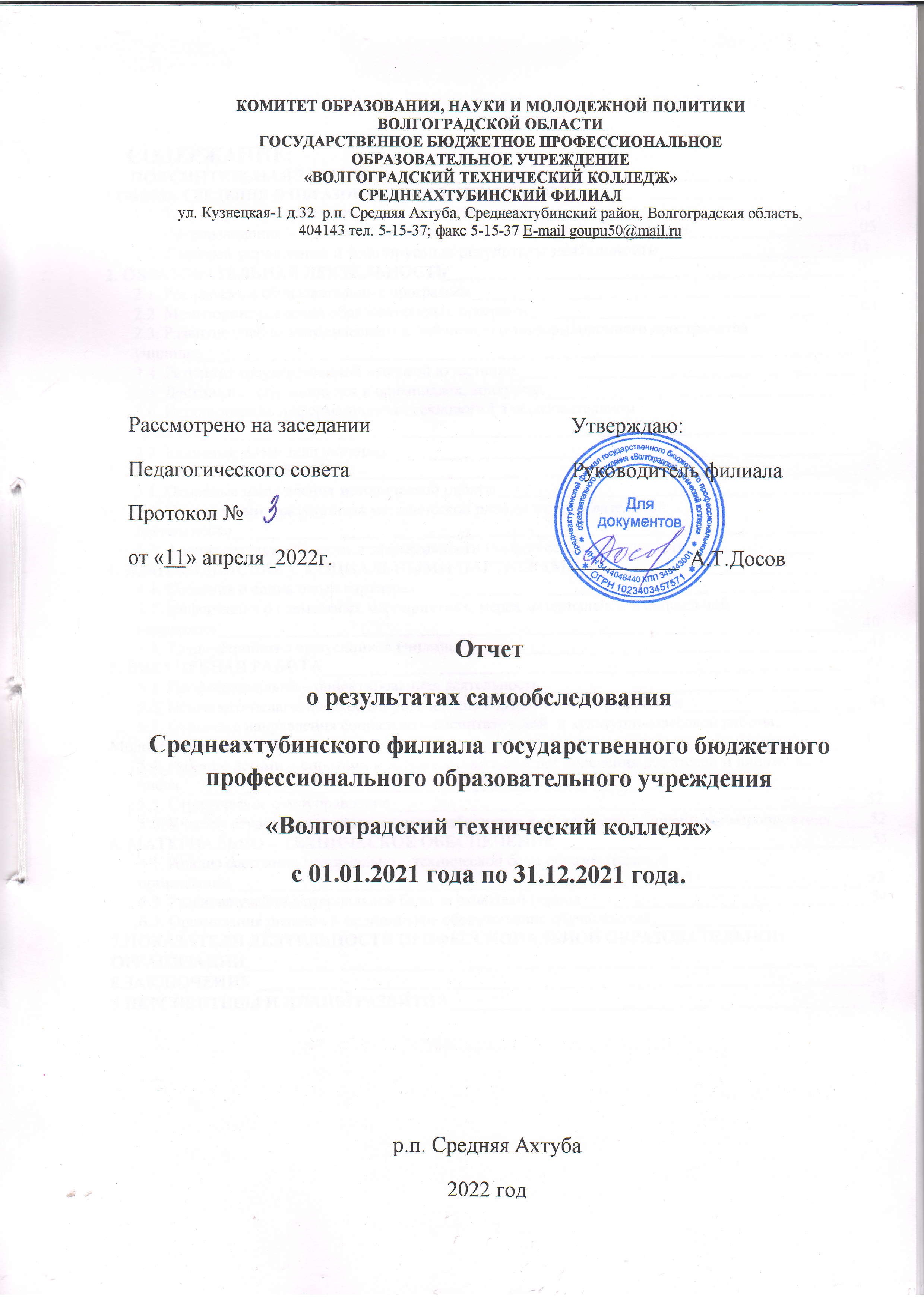 СОДЕРЖАНИЕ:                                                                                                 стр.      ПОЯСНИТЕЛЬНАЯ ЗАПИСКА ___________________________________________________________   031.ОБЩИЕ СВЕДЕНИЯ О ОБРАЗОВАТЕЛЬНОЙОРГАНИЗАЦИИ___________________________________ 041.1. Тип, вид, статус образовательной организации_________________________________________ 041.2. Организационно – правовое обеспечение образовательной деятельности____________________051.3. Система управления и планируемые результаты деятельности_____________________042. ОБРАЗОВАТЕЛЬНАЯ ДЕЯТЕЛЬНОСТЬ_____________________________________________________072.1. Реализуемые образовательные программы______________________________________________072.2. Мониторинг освоения образовательных программ_______________________________________082.3. Развитие учебно-методического и библиотечно-информационного пространства училища______________________________________________________________________________132.4. Результат государственной итоговой аттестации_________________________________________142.5. Достижения обучающихся в олимпиадах, конкурсах_____________________________________172.6. Использование информационных технологий в образовательном процессе______________________________________________________________________________202.7. Кадровый потенциал училища____________________________________________________263. МЕТОДИЧЕСКАЯ  РАБОТА____________________________________________________________313.1. Основные направления методической работы___________________________________________313.2. Использование результатов методической работы в образовательной деятельности__________________________________________________________________________323.3. Анализ результативности и эффективности методической деятельности_____________________384. ВЗАИМОДЕЙСВИЕ С СОЦИАЛЬНЫМИ ПАРТНЕРАМИ_________________________________394.1. Сведения о социальных партнерах_____________________________________________________394.2. Информация о совместных мероприятиях, мерах материальной и социальной поддержки____________________________________________________________________________404.3. Трудоустройство выпускников училища________________________________________________415. ВНЕУЧЕБНАЯ РАБОТА________________________________________________________________425.1. Профессионально – ориентированная деятельность______________________________________435.2. Психолого-педагогическое сопровождение образовательного процесса______________________445.3. Основные направления социально – воспитательной  и культурно-массовой работы;Молодёжные инициативы __________________________________________________________________455.4. Работа с детьми – сиротами и детьми, оставшихся без попечения родителей и лицами из их числа_________________________________________________________________________________515.5. Студенческое самоуправление________________________________________________________525.6. Участие студентов и педагогических работников в общественно – значимых мероприятиях ____526. МАТЕРИАЛЬНО – ТЕХНИЧЕСКОЕ ОБЕСПЕЧЕНИЕ_________________________________________536.1. Анализ состояния материально – технической базы образовательной организации___________________________________________________________________________536.2. Развитие учебно-материальной базы за отчетный период__________________________________546.3. Организация питания и медицинское обслуживание обучающихся_________________________557.ПОКАЗАТЕЛИ ДЕЯТЕЛЬНОСТИ ПРОФЕССИОНАЛЬНОЙ ОБРАЗОВАТЕЛЬНОЙ  ОРГАНИЗАЦИИ_____________________________________________________________________568.ЗАКЛЮЧЕНИЕ________________________________________________________________________________589.ПЕРСПЕКТИВЫ И ПЛАНЫ РАЗВИТИЯ_____________________________________________ 59ПОЯСНИТЕЛЬНАЯ ЗАПИСКА.            Самообследование в училище проводилось в соответствии со статьей 29 Федерального закона от 29.12.2012г. № 273 – ФЗ «Об образовании в Российской Федерации», приказом Министерства образования и науки Российской Федерации от 14.06.2013г. № 462 «Об утверждении Порядка проведения самообследования образовательной  организацией» (в редакции Приказа Минобрнауки России от 14.12.2017 N 1218) приказом Министерства образования и науки РФ от 10.12.2013 года №1324 «Об утверждении показателей деятельности образовательной организации, подлежащей самообследованию», Положения о самообследовании ГБПОУ «ПУ №50» от 12.01.2015 г. №4, приказом директора ГБПОУ «ПУ № 50» от 05.03.2021г.  №  32.       Приоритетными стратегическими задачами развития училища на 2020 – 2021 учебный год и 2021 календарный год являлись следующие:       - реализация плана мероприятий («дорожной карты»), обеспечивающих внедрение Федерального закона РФ от 29 декабря 2012 г. № 273 – ФЗ «Об образовании в Российской Федерации» в образовательную деятельность училища;       - продолжение работы по разработке контрольно – оценочных средств;       - осуществление мониторинга результативности учебно-воспитательного процесса и диагностика качества образования;       - систематизация работы по самообразованию преподавателей на основе диагностики и самодиагностики по выявлению затруднений в педагогической деятельности;       - продолжение работы по совершенствованию системы социального партнерства;       - организация участия педагогов и студентов училища в конкурсах профессионального мастерства, олимпиадах, конкурсах регионального уровня;       - совершенствование системы воспитания обучающихся, их социализации, развитие лидерских качеств через развитие студенческого самоуправления;       - продолжение работы по развитию профессионального обучения по программам профессионального обучения с учетом требований регионального рынка труда.       За период самообследования в училище проведены следующие мероприятия:        - анализ организационно – распорядительной документации промежуточной аттестации обучающихся;        - анализ организации учебного процесса и воспитательной работы;        - анализ востребованности выпускников;        - анализ материально – технического и информационного оснащения образовательного процесса;        - анализ показателей деятельности училища.В ходе проведения самообследования были исследованы и проанализированы следующие материалы:- нормативно – правовая документация: Устав училища, локальные нормативные акты (положения, правила, инструкции);           - рабочие учебные планы и рабочие программы учебных дисциплин, профессиональных модулей, учебной, производственной и преддипломной практик;           - сведения о кадровом составе преподавателей;           - учебно-методическое и информационно – методическое обеспечение образовательного процесса;          - результаты мониторинга качества образовательного процесса;          - информация о материально – техническом оснащении образовательного процесса. Состав комиссии по самообследованию:Арчакова Т.А.           Заместитель директораСемиошина С.В.        И.о. главного бухгалтераМельникова Т.В.        Заведующий отдела по УВРВидюкова Ю.М.       Заведующий Учебной частьюКосолапова Т.А.        Председатель МК, методистКравцов А.В.             Старший мастерТолстякова Н.Ю.       Заведующий хозяйством     По результатам проведения самообследования составлен настоящий отчет. Отчет о самообследовании рассмотрен на заседании педагогического совета училища –  протокол  № 3  от «11» апреля  2022 г.1. ОБЩИЕ СВЕДЕНИЯ О ОБРАЗОВАТЕЛЬНОЙ ОРГАНИЗАЦИИ.1.1. Тип ,вид, статус профессиональной  образовательной организации.     Численность обучающихся  на 31.12.2021г. – 221 чел., из них 221человека по образовательным программам подготовки квалифицированных рабочих, служащих.Всего групп - 9 групп.Средняя наполняемость групп – 24 человека.1.2.Организационно-правовое обеспечение образовательной деятельности.Лицензирование:Образовательная деятельность ведется в соответствии с лицензией, выданной Комитетом по образованию и науке Волгоградской области серии 34 Л01 №0000453, регистрационный № 713 от 19 ноября 2015г. (срок действия -бессрочно).Государственная аккредитация:Свидетельство о государственной аккредитации, выданной Комитетом  образования и науки  Волгоградской области серии  34А01 №0001538, регистрационный № 505 от 08 декабря 2015г.  (срок действия -бессрочно).1.3.Система управления и планируемые результаты деятельности.Управление училищем осуществляется в соответствии с ФЗ – 273 от 29.12.2012г. «Об образовании в Российской Федерации», Закона Волгоградской области  от 04.10.2013 г. № 118 – ОД «Об образовании в Волгоградской области», нормативными актами  Министерства образования и науки Российской Федерации и Волгоградской области, Коллективным договором, иных нормативно – правовых,  распорядительных актов и документов училища.        В организационной структуре училища выделены структурные подразделении, планирующие, организующие и контролирующие образовательный процесс, структурные подразделения, обеспечивающие учебный процесс, а также вспомогательные подразделения.       Управление училищем построено на сочетании демократических принципов единоначалия, коллегиальности и самоуправлении.        Единоначалие в управлении связано с управленческой деятельностью директора назначенного в установленном порядке Учредителем. Часть своих полномочий директор делегирует заместителю, а также заведующим подразделениями. Коллегиальность в управлении осуществляют созданные в училище советы и комиссии:Общее собрание коллектива училища.Совет училища.Педагогический совет.Совет родителей.Студенческий совет.Совет трудового коллектива.Методический совет.Методические комиссии.Приемная комиссия.Государственные экзаменационные комиссии.Совет профилактики.Комиссия по профессиональной этике.Конфликтная комиссия.       Комиссии и советы созданы для оперативного решения задач. Структура управления соответствует функциональным задачам и Уставу, а также позволяет училищу находиться в режиме развития.       В училище на каждое должностное лицо разработаны должностные инструкции, в которых должностные обязанности соответствуют требованиями трудового законодательства и педагогической целесообразности, определяются в соответствии с триповыми квалификационными требованиями (характеристиками) и согласованы на Совете училища.      Приказом директора училища в соответствии с действующим законодательством назначаются и освобождаются от должностей заместитель, главный бухгалтер, руководители структурных подразделений, преподаватели и другие работники училища.      Сводная номенклатура дел составляется специалистом по кадрам на основе номенклатуры дел структурных подразделений при методической помощи заместителя директора и утверждается директором.      Состояние делопроизводства и качество ведения документации соответствует нормативно – правовым документам; определяющим деятельность училища.Деятельность руководителя оценивается  результативностью образовательного процесса. Слаженная работа коллектива училища указывает на эффективную координацию их функционирования.       Организация  деятельности педагогического  коллектива включает  несколько этапов:- текущее и перспективное  планирование учебно-производственной, воспитательной  и финансовой деятельности;- обеспечение образовательного  процесса  учебно-методическими и материально-техническими  ресурсами;- контроль за качеством образовательного процесса и соблюдением требований  федеральных  государственных образовательных стандартов (ФГОС);- создание условий для  развития научной, методической, производственной деятельности педагогического коллектива.Циклограмма управления образовательной деятельностью.Таблица 1В отчетный период управленческие мероприятия были направлены на выполнение законодательства в области образования, нормативных и локальных актов, регламентирующих деятельность училища, на обеспечение оптимальных условий для качественной подготовки обучающихся к профессиональной деятельности по избранным специальностям.Выводы:Созданная структура управления адаптирована к современным требованиям и обеспечивает достижение поставленных целей и задач по реализации требований ФГОС, а также эффективную организацию образовательного процесса.Собственная нормативная и организационно – распорядительная документация соответствует действующему законодательству и Уставу училища.2. ОБРАЗОВАТЕЛЬНАЯ ДЕЯТЕЛЬНОСТЬ2.1. Реализуемые образовательные программы.В отчетный период в училище реализуется 3 образовательные программы среднего профессионального образования по основным профессиональным образовательным программам (ОПОП) подготовки квалифицированных рабочих, служащих и 8 программам профессионального обучения:	Профессиональное образование	Таблица 2	Профессиональное образование	Таблица 3Вывод: таким образом, училище осуществляет свою образовательную деятельность по образовательным программам в соответствии с лицензией и государственной аккредитацией.2.2. Мониторинг освоения образовательных программ.     Решение следующих задач позволит перевести образование в училище на новый уровень, а именно:Обновление содержания образования и развитие механизмов контроля качества подготовки обучающихся.Укрепление кадрового потенциала училища.Развитие материально – технической базы училища.Развитие системы социального партнерства.Трудоустройство выпускников.     Реализация поставленных задач осуществляется посредством научно – методических задач, которые ставятся перед коллективом училища, как правило, на учебный год. Решение указанных задач осуществляется через призму моделей выпускника и преподавателя.          Развитие училища по данным направлениям предполагает выполнение ряда мероприятий, ранжированных по степени важности, упорядоченных по срокам исполнения и обеспеченных необходимыми ресурсами.      Достижение поставленных целей и решение задач обеспечивается: творческой атмосферой, основанной на взаимном доверии и профессиональной поддержке; систематическим повышением квалификации преподавательского состава, сотрудников всех структурных подразделений; постоянным изучением удовлетворенности потребностей, партнеров и других заинтересованных сторон; изучением и мобильной реакцией на запросы рынка труда региона.     Задачи в области качества и их решение рассматриваются как приоритетные на всех уровнях – от директора до рядового сотрудника.      Оценка качества предоставляемых образовательных услуг осуществляется на основе оценки потребителями образовательных услуг, органов управления образованием, общества и внутренней оценке качества системы образования в училище.Принципы и критерии оценки качества образования и средства контроля в училище различны: при оценке предоставляемых образовательных услуг в качестве критериев используются лицензионные и аккредитационные документы, утвержденные вышестоящими органами, а также требованиями создаваемой системы управления качеством; при оценке объема переданных знаний и навыков приходится опираться на экспертные заключения специалистов сторонних учреждений и организаций, председателей государственных аттестационных комиссий, отзывы работодателей.       Управление качеством образования в училище базируется на анализе результатов контроля качества образовательного процесса, основные мероприятия которого регламентируются в планирующей документации всех уровней управления образовательной деятельностью.        В училище сформирована достаточно эффективная система контроля качества образовательного процесса, основанная на методиках многофакторного анализа. Ее основой является система контроля качества знаний, умений и практического опыта, включающая в себя все этапы контроля (входной, текущий, этапный, промежуточный, итоговый) и разнообразные формы и методы контроля (тестирование, контрольных работы, анкетирование, самостоятельные работы, зачеты, экзамены, защита курсовых работ), итоговая аттестация в форме защиты дипломных работ, проведения междисциплинарного экзамена.         Обучение студентов в училище осуществляется в соответствии с федеральными государственными образовательными стандартами, на основе которых разработаны основные профессиональные образовательные программы (ОПОП) по профессиям  среднего профессионального образования по программе подготовки квалифицированных рабочих, служащих.      ОПОП по специальности / профессии представляет собой совокупность документов, которые определяют содержание профессионального образования соответствующего уровня и направления в училище.       Содержание ОПОП и процесс их разработки в училище регламентированы стандартом организации (документация системы менеджмента качества) Методической инструкцией «Разработка основных профессиональных образовательных программ».                                    Разработанные ОПОП включают:- требования к уровню подготовки выпускника;- учебные планы;- рабочие программы по всем видам практики;- фонды контрольно – оценочных средств по учебным дисциплинам и профессиональным модулям; - учебно-методические комплексы по дисциплинам;- сведения об обеспеченности образовательного процесса учебной литературой (иным информационными ресурсами), специальным и лабораторным оборудованием.       Требования к уровню подготовки выпускника составлены на основании требований ФГОС специальностей (профессий) с учетом дополнительных требований, определенных училищем и согласованных с работодателем.        Учебные планы разработаны в соответствии с ФГОС утвержденными министерством образования и науки РФ по соответствующим специальностям и профессиям, а также на основании законодательных и нормативных документов и рекомендаций.Учебные планы по профессиям оформлены в соответствии с  разъяснениями о формировании учебного плана ОПОП Федеральным институтом развития образования и содержат: титульную часть, пояснительную записку, таблицы «Сводные данные по бюджету времени (в неделях)», график учебного процесса, таблицы «План учебного процесса», перечень кабинетов, лабораторий, мастерских. В учебных планах отражены перечень, объемы, последовательность изучения дисциплин, междисциплинарных курсов и профессиональных модулей по курсам и семестрам, виды учебных занятий, преддипломной, производственной и учебной практики, формы промежуточной и виды государственной (итоговой) аттестации.        Учебные планы имеют все необходимые согласующие и утверждающие подписи (директора ГБПОУ «ПУ № 50»).        По всем видам практик, учебным дисциплинам, профессиональным модулям разработаны рабочие программы. Содержание рабочих программ соответствует целям, задачам, особенностям основных профессиональных образовательных программ училища. Сформулированы требования к результатам освоения по учебным дисциплинам и профессиональным модулям: компетенциям (профессиональным и общим), приобретенному практическому опыту, знаниям и умениям. Указаны виды и примерная тематика курсовых проектов (работ) и самостоятельной работы студентов, виды и формы аттестации.         Объемы часов, приведенные в тематических планах рабочих программ, соответствуют объемам часов, указанным в учебном плане. Все рабочие программы содержат описание по условиям ее реализации: требования к минимальному материально – техническому обеспечению, информационное обеспечение обучения, общие требования к организации образовательного процесса, требования к кадровому обеспечению.         Рабочие программы учебных дисциплин и профессиональных модулей разрабатывались на основании требований ФГОС и примерных программ учебных дисциплин и профессиональных модулей.       Все рабочие программы рассмотрены на заседаниях методических комиссий, утверждены подписью председателя учебно-методического совета.      Для аттестации студентов на соответствие их персональных достижений поэтапным требованиям соответствующей ОПОП создаются фонды оценочных средств по каждой учебной дисциплине, междисциплинарному курсу и профессиональному модулю.       На основе рабочих программ учебных дисциплин и профессиональных модулей преподавателями ведется календарно – тематическое планирование, формируется комплексное методическое обеспечение дисциплин. Учебно-методический комплекс (УМК) – совокупность учебно-методических материалов, способствующих эффективному освоению студентами учебного материала.        Итоговые данные контроля знаний обучающихся по результатам контрольных срезов в период самообследования по циклу  общеобразовательных учебных дисциплин*Таблица 4*  наименование цикла дисциплин в соответствии с учебным планом.** процент справившихся с заданиями контрольных срезов.Итоговые данные контроля знаний обучающихся по результатам контрольных срезов в период самообследования по профессиональному циклу дисциплин. Таблица 5  Вывод: ежегодный мониторинг показателей качества позволяет выявлять причины снижения или повышения успеваемости, проводить мероприятия с целью повышения качества образования, повышения квалификации преподавателей и по улучшению организации образовательного процесса.2.3. Развитие учебно-методического и библиотечно-информационного пространства училища.       Качество образования, его результат, выраженный в приобретении компетенций, во многом зависит от учебно-методического обеспечения образовательного процесса.       Учебно-методический комплекс считается одним из компонентов информационно – образовательного пространства училища. В данном пространстве библиотека – основной держатель документных ресурсов.В библиотеке училища осуществляет библиотечное и информационно – библиографическое обслуживание обучающихся и работников.      Для работы с единичными экземплярами функционирует малый читальный зал на 15 посадочных мест. Обучающиеся, педагогические работники и сотрудники активно пользуются услугами библиотеки.     Эффективность деятельности библиотеки выражается в:- предоставление полной информации о составе библиотечного фонда через систему каталогов и картотек;- привитии обучающимся навыков поиска и применения информации в учебном процессе, а также умение ориентироваться в справочно-библиографическом аппарате библиотеки;- составляет в помощь учебно-воспитательной работе училища тематически списки литературы, организует книжные выставки.     В библиотеке имеется необходимый набор художественной, научно – публицистической, учебной, учебно-методической литературы и периодических изданий, доступ к Интернет – ресурсам.     Состояние фонда учебников удовлетворительное. Сотрудник библиотеки организует дифференцированное обслуживание читателей библиотеки на абонементе, в учебных кабинетах (для работы с литературой на уроках), применяя методы индивидуального и группового обслуживания. Обеспечивает комплектование фонда в соответствии с учебными программами и планами.      В отчетный период библиотечный фонд составил 10040 экземпляров, из них:- учебники – 2156- педагогика – 491- художественная литература – 5111- справочная литература – 58- учебно-методическая – 1092- искусство и эстетика – 262- техническая литература – 870      В училище имеется методический кабинет, целью работы является создание условий педагогам для учебно-методической, творческой и исследовательской деятельности, трансляции передового педагогического опыта. Методический кабинет осуществляет учебно-методическое обеспечение педагогических работников училища учебно-программной документацией (рабочими программами теоретического и производственного обучения).  В кабинете имеются нормативно-правовые и инструктивные материалы, учебная документация, методическая литература, дидактические материалы для проведения административных контрольных работ, информация о новинках издаваемой методической и учебной литературы. В училище создана «Методическая копилка» для каждого педагогического работника, специалиста и методической службы в целом. Имеется «банк данных» передового педагогического опыта.      Преподавателями и мастерами производственного обучения разработано и систематизировано комплексно-методическое обеспечение дисциплин, профессий, которое постоянно пополняется и обновляется.      Разработаны методические рекомендации по проведению лабораторно-практических и семинарских занятий в соответствии с рабочими программами учебных дисциплин, МДК. Результатом методической работы педагогического коллектива училища можно считать публикации в научно-методических сборниках, участие в работе конференций, семинаров, «круглых столов» различного уровня.    Вывод:  необходимо пополнить состояние библиотечного фонда новыми учебными пособиями, организовать индивидуальные места для работы обучающихся в электронной библиотеке.2.4. Результаты государственной итоговой аттестации.Одним из важнейших показателей качества подготовки выпускников являются результаты государственной итоговой аттестации.        Государственная итоговая аттестация (ГИА) в соответствии с ФГОС проводится в форме подготовки и защиты выпускной практической квалификационной работы и письменной экзаменационной работы.Государственная (итоговая) аттестация выпускников по программам подготовки квалифицированных рабочих, служащих ГБПОУ «ПУ № 50»  проведена в соответствии с приказом комитета образования , науки и молодежной политики  Волгоградской области, приказа директора ГБПОУ «ПУ № 50» в июне 2021г. в срок с 15 по 30  июня 2021 года.      Приказом директора были утверждены составы комиссий по государственной (итоговой) аттестации выпускников по всем специальностям и определен их персональный состав.       Председателями ГАК приказом Комитета образования , науки и молодежной политики Волгоградской области утверждены следующие специалисты:      - Кравцов Андрей Викторович, начальник участка ООО «Волгабас Волжский», по профессии  23.01.03 Автомеханик (по согласованию);       - Поникаров Денис Васильевич, директор ООО «Куйбышевское КХ», по профессии 23.01.06 «Машинист дорожных и строительных машин» (по согласованию);      - Чугунов Владимир Васильевич, генеральный директор ООО «ПМК», по профессии 23.01.07 «Машинист крана (крановщик)» (по согласованию);              Перед началом государственной (итоговой) аттестации была подготовлена следующая документация:Программа государственной (итоговой) аттестации выпускников 2020 – 2021 учебного года по каждой образовательной профессиональной программе;Предложение по кандидатурам председателей комиссий ГИА;Протокол заседания педагогического совета по допуску студентов, к государственной (итоговой) аттестации;Приказ о допуске студентов к государственной (итоговой) аттестации;Приказ о составе комиссий по всем специальностям;График проведения государственной (итоговой) аттестации;Сводная ведомость успеваемости студентов по всем дисциплинам за весь курс обучения;Протоколы Государственной аттестационной комиссии;Журналы учета теоретического обучения за все курсы обучения;                    Характеристика общего уровня подготовки студентов:В 2020 – 2021  учебном году к государственной (итоговой) аттестации допущены – 73 человека, три группы студентов по очной форме обучения.    По результатам аттестации 3 человека получили дипломы с отличием, что составляет 4% от общего числа выпускников, 47  человек сдали ГИА на «4» и «5», что составило в целом по училищу – 64 % от общего числа выпускников.Выпускники 2021 учебного года.   Таблица 6                                                                                                                  Выпускники, получившие дипломс отличием из числа выпускников 2021 учебного годаочной формы обучения                                                                                                                                                  Таблица 7        Анализ результатов государственной (итоговой) аттестации выпускников за счет бюджета учредителя в 2020-2021 учебном году очной формы обучения                                                                                                    Таблица 8  Результаты государственной (итоговой) аттестации выпускников говорят о том, что в ГБПОУ «ПУ № 50» достаточно хорошая материально – техническая база и высококвалифицированные кадры, для осуществления подготовки студентов на высоком профессиональном уровне.         Государственная (итоговая) аттестация прошла в соответствии с требованиями к итоговой аттестации в СПО.         Для объективной оценки профессиональных и общих компетенций в течение всего курса обучения необходимо вести работу по созданию портфолио студентов.     Для обеспечения ГИА в соответствии с ФГОС нового поколения педагогическому коллективу ГБПОУ «ПУ № 50» в 2021  - 2022 учебном году необходимо продолжить работу по разработке:- тем выпускных практических работ, соответствующих содержанию одного или нескольких профессиональных модулей.- содержания выпускных практических квалификационных работ, содержащих сложность работы не ниже разряда по профессии рабочего, предусмотренного ФГОС.- пакета контрольно-оценочных средств для выпускной практической квалификационной работы.- укрепление материальной базы училища согласно современным требованиям.      Вывод: итоги государственной итоговой аттестации показывают, что уровень подготовки выпускников соответствует требованиям стандартов по обозначенным профессиям.2.5. Достижение обучающихся в олимпиадах, конкурсах.Студенты училища – активные участники конкурсов, смотров, научно-практических конференций, проводимых среди организаций СПО, победы на которых подтверждены грамотами и дипломами.Участие студентов очной формы обучения в предметных олимпиадах, конкурсах профессионального мастерства регионального, всероссийского, международного уровня.Таблица 9* Ра- районный      Р- региональный     В- всероссийский     М- международный    Вывод: показатели участия студентов в мероприятиях различного уровня свидетельствуют о наличии в ГБПОУ «ПУ№50» квалифицированных специалистов, развивающих познавательную активность, творческие и интеллектуальные способности студентов.2.6. Использование информационных технологий в образовательном процессе.Опыт работы преподавателей с использованием современных педагогических технологий, в том числе информационных был представлен на открытых уроках и в рамках проведения декад дисциплин, а так же на семинарах и педагогических советах.          За отчетный период использование информационных технологий в образовательном процессе велось по следующим направлениям:Разработка, внедрение электронных учебно-методических комплексов.Применение электронных  учебно-методических комплексов позволяет вести более гибкое и рациональное планирование учебных курсов спец.дисциплин в части самостоятельной работы студентов по профессии «Машинист крана автомобильного» и «Машинист дорожных и строительных машин».Создание и внедрение комплектов контрольно-измерительных материалов. Использование комплектов контрольно-измерительных материалов позволяет повысить объективность выставления оценок за текущий контроль знаний, промежуточную и итоговую  аттестацию по учебным дисциплинам и междисциплинарным курсам.Показатели информатизации образовательного процесса:      В отчетный период была проведена корректировка локальных нормативных актов, регламентирующих информатизацию образовательного процесса, в соответствие с требованиями Федерального закона № 273 – ФЗ «Об образовании в РФ» от 29.12.2012 год: Программа информатизации, Интернет – сайте, Положение о порядке доступа педагогических работников к информационно – телекоммуникационным сетям и базам данных, учебным и методическим материалам, музейным фондам, материально – техническим средствам обеспечения образовательной деятельности. Положение о порядке реализации права педагогов на бесплатное пользование образовательными, методическими и научными услугами.      В процессе реализации программы информатизации училища ежегодно обновляется и поддерживается в работоспособном состоянии компьютерная техника.В училище созданы автоматизированные рабочие места – директора, зам. директора,  руководителей структурных подразделений, секретаря учебной части, секретаря директора училища, бухгалтерия,8 АРМ преподавателей. Все АРМ имеют выход в Интернет. Созданы условия для работы преподавателей и мастеров производственного обучения с Интернет – ресурсами в структурных подразделениях.       Для успешного функционирования компьютерной техники в училище регулярно проводятся организационные и профилактические мероприятия. Ведется планомерное приобретение компьютерной техники, оргтехники в соответствии с программой развития училища.      В настоящее время училище имеет следующую компьютерную и оргтехнику: компьютеров – 38, принтеров – 7, мультимедиа – проекторов – 3,   ноутбуков-2.      В училище оборудован 1 компьютерный класс и восемь учебных кабинетов, с возможностью выхода в Интернет.       Преподаватели училища используют в учебном процессе более 10 единиц программных продуктов. Имеются программные средства по специальности: «Машинист крана автомобильного» и «Машинист дорожных и строительных машин».  Вывод:  1) При организации учебной и практической деятельности студентов преподаватели используют информационные технологии, обеспечивающие связь с предметными областями и будущей профессиональной деятельностью выпускников.2)Необходимо продолжить оснащение учебных кабинетов автоматизированными рабочими местами.2.7. Кадровый потенциал училища.      Кадровая политика направлена на обеспечение учебного процесса компетентными сотрудниками, осуществляющими свою педагогическую деятельность на основе соответствующего образования, квалификации, мастерства и опыта, обладающими достаточными способностями для успешного выполнения возложенных на них обязанностей.        Руководители, преподаватели и мастера производственного обучения училища постоянно повышают свою квалификацию, свой профессиональный уровень: на курсах повышения квалификации по направлению специальности, организованных «Волгоградской академией повышения квалификации»; при участии в практико-ориентированных семинарах и научно – практических конференциях; путем самообразования (вебинары, лекции и др.).       Педагогический коллектив отличается высоким уровнем профессионализма и творческого потенциала.  Общая численность инженерно-педагогического коллектива училища на 31.12.2021  года составляет –  39 человек, из них:      - педагогические работники – 15 человек: преподавателей - 8, мастеров производственного обучения – 7 чел.       Педагогический состав училища в течение ряда лет стабильный. Основу составляют педагоги в возрасте от 30 до 60 лет. 100% штатных преподавателей имеют высшее педагогическое образование.       Мастера производственного обучения осуществляют профессиональную  подготовку обучающихся в учебно-производственных мастерских, авто-трактородроме и лабораториях.Курсы повышения квалификации руководителейи педагогических работников за отчетный периодТаблица 10Участие работников в конкурсах профессионального мастерства, семинарах, конференциях регионального, всероссийского, международного уровня за отчётный период.Таблица № 11*Ра- районный    Р- региональныйВ- всероссийский  М- международный       Высокая квалификация педагогических работников подтверждается почетными званиями и наградами:        Нагрудный знак «Почетный работник НПО» - 1 чел. Пономарев Ю.В..      Нагрудный знак «Учительское сердце»-1 человек Видюкова Ю.М..      Почетными грамотами и наградами Министерства образования и науки РФ награждены  6 чел. – Арчакова Т.А., Борисевич В.М., Вайнбендер А.Ф., Васильева Т.А., Косолапова Т.А., Моисеева И.В.. Видюкова Ю.М..        Вывод: кадровый состав, профессионализм, компетентность, творческий потенциал педагогического коллектива позволяет готовить высококвалифицированных специалистов, владеющих общими и профессиональными компетенциями.3.  МЕТОДИЧЕСКАЯ РАБОТА3.1. Основные направления методической работы.Единая методическая  тема педагогического коллектива ГБПОУ «ПУ № 50»: «Современные технологии формирования общих и профессиональных компетенций студентов как основа подготовки квалификационных специалистов».Основные направления  работы методической службы училища:                                                                                                                                             -информационно-аналитическое,                                                                                              -организационно-координационное,                                                                                      -программно-методическое,                                                                                                      -учебно-консультационное.В рамках основных направлений решались следующие методические задачи:1.повышение научно-методического уровня педагогического коллектива;                                                                                                              2. повышение качества образовательного процесса за счёт применения новых образовательных технологий, разнообразных методов и форм обучения при реализации ФГОС;                                                                                                    3. транслирование в педагогических коллективах опыта практических результатов профессиональной деятельности творчески работающих педагогов;                                                                                                                                4. организация адресной методической помощи для профессионального становления молодых педагогов;                                                                                               5. организация исследовательской работы обучающихся с целью развития и применения творческих, интеллектуальных и профессиональных способностей.                                                                                       Формы методической работы:педагогические советы;предметные декады;открытые уроки и внеклассные мероприятия;участие педагогов в конкурсах;участие педагогов в «Образовательном Форуме»;обобщение педагогического опыта в печатных изданиях, в сети Интернет, создание личных сайтов;участие педагогов в научно-практических конференциях;повышение квалификации педагогов;подготовка студентов к участию в олимпиадах и конкурсах  различных уровней.3.2. Использование результатов методической работы в образовательной деятельности.      Для обеспечения образовательной деятельности в училище работает система управления в основе которой лежит эффективное взаимодействие структурных подразделений, материальных, технических, информационных, кадровых и нормативно правовых ресурсов. Органы внутренней системы управления – педагогический совет, учебно-методический совет, цикловые методические комиссии, основные задачи и порядок работы которых определены соответствующими Положениями. В отчетный период были проведены педагогические советы: 25 января 2021 года педагогический совет был посвящён итогам учебно-методической, учебно-производственной, воспитательной и профориентационной работы ГБПОУ «ПУ № 50» за 1 полугодие 2020-2021 учебного года. Рассматривались итоги успеваемости обучающихся за 1-е полугодие 2020 – 2021  учебного года. Заведующие структурных подразделений Мельникова Т.В., Толстякова Н.Ю., Семиошина С.В.  представили отчёт об итогах работы возглавляемых ими отделов. Руководители МК Видюкова Ю.М. и Косолапова Т. А.  рассказали о работе цикловых методических комиссий. По итогам выступлений постановили: совершенствовать методическую работу пед. коллектива ГБПОУ «ПУ № 50» по самообразованию, распространению личного педагогического опыта через личное участие в семинарах, научно -  практических конференциях, а также подготовку студентов для участия в олимпиадах, конкурсах различного уровня. Отделу профессионального обучения совершенствовать работу по взаимодействию с предприятиями – социальными партнерами в вопросах оформления обучающихся 3 курса на производственную практику и их последующего трудоустройства. Продолжить работу по дополнительной профессиональной подготовке групп на коммерческой основе. Совершенствовать работу по формированию нравственных и духовных ценностей через интеграцию учебно-воспитательной деятельности и семейного воспитания. Пед. коллективу активизировать профориентационную работу с молодежью для формирования осознанного выбора профессии. Активизировать работу инженерно – педагогического коллектива ГБПОУ «ПУ № 50» по повышению показателей эффективности деятельности учреждения в 2020-2021 учебном году. Активизировать работу по развитию внебюджетной деятельности в 2021 г.28 июня 2021 года педагогический совет Итоги работы инженерно – педагогического коллектива ГБПОУ «ПУ № 50» за 2020 – 2021 учебный год. Задачи на 2021-2022 учебный год». Речь шла о достижениях педагогического коллектива училища в учебно-методической работе:  участие в работе педагогических советов, психолого-педагогических семинаров,  научно-практических конференций, вебинаров, подготовка обучающихся для участия в конкурсах, олимпиадах различного уровня. Об итогах методических комиссий  рассказали Косолапова Татьяна Алексеевна и Видюкова Юлия Михайловна. В своем выступлении они предоставили отчеты о проделанной работе в течение года. С отчетом об итогах воспитательной и профориентационной работы выступила Мельникова Татьяна Викторовна. Очень много было сказано о психолого-педагогическом сопровождении образовательного процесса, о методической деятельности, о деятельности по формированию нравственно – правовых качеств студентов, о деятельности по сохранению и укреплению здоровья студентов.      В конце своего выступления Татьяна Викторовна предоставила отчет по профориентационной работе в 2020 – 2021 учебном году. Информацию об итогах промежуточной аттестации обучающихся по специальным дисциплинам и общеобразовательным учебным дисциплинам представила заместитель директора Арчакова Татьяна Алексеевна. Постановили: Инженерно – педагогическому коллективу продолжить работу над единой методической темой: «Методическое обеспечение реализации ППКРС в соответствии с требованиями ФГОС СПО».      Активизировать участие преподавателей, студентов в семинарах, конференциях, конкурсах профессионального мастерства различного уровня.      Совершенствовать методику проведения родительских собраний, формы и приемы их организации для эффективного взаимодействия педагогических работников, родителей и обучающихся.      Разнообразить методы и приемы профориентационной работы. Запланировать на 2021 – 2022 учебный год мероприятия по укреплению материально – технической базе училища.      Признать итоги работы инженерно – педагогического коллектива ГБПОУ                                «ПУ № 50 » за 2020 – 2021 учебный год удовлетворительными.13 сентября  2021 года педагогический совет: «Рассмотрение, утверждение Плана работы ГБПОУ «ПУ №50» на 2020-2021 учебный год. Задачи на 2020-2021 учебный год. Расстановка кадров». Утвердили   план работы ГБПОУ «ПУ № 50» на 2020-2021 учебный год. Ознакомились с результатами  работы приемной комиссии в 2021 году. Утвердили состав УМС; руководителей МК; Совета  профилактики. Утвердили  Положение о дежурстве; Положение об обработке и защите персональных  данных обучающихся; Положение о порядке расследования и учёта несчастных случаев с обучающимися ГБПОУ «ПУ № 50» во время пребывания в образовательной организации, Инструкцию о порядке формирования, ведения и хранения личных дел обучающихся, Положения о создании психолого-педагогического консилиума.14 декабря 2021 года тематический педагогический совет на тему: Особенности деятельности педагога в условиях дистанционных образовательных технологий и электронного образования. Обзор образовательных платформ  наиболее удобных для дистанционного обучения.Также рассмотрели вопросы о допуске к промежуточной аттестации студентов II и III курсов и текущей успеваемости студентов I курса. Отчисление студентов и разное.В училище создан и действует Учебно-методический совет, координирующий всю методическую работу в учреждении. В состав УМС входят опытные преподаватели общеобразовательных и специальных учебных дисциплин, мастера производственного обучения, представители администрации. На заседаниях Учебно-методического совета рассматривались самые разнообразные вопросы: «О допуске обучающихся 2 курса к промежуточной аттестации по ООД», «Об итогах работы методической службы училища в 2019-2020 учебном году и задачах на новый учебный год»,  «О применении современных образовательных технологий на уроках теоретического обучения и занятиях учебной практики», «Согласование графиков проведения предметных недель, открытых занятий, олимпиад по УД и др. Проводится анализ состояния мониторинга качества образования в училище и подготовка к предстоящим педагогическим советам, обсуждение вопросов представляющих общий методический  интерес.Важную роль в организации методической работы в училище играют цикловые методические комиссии преподавателей ООД и преподавателей специальных дисциплин и мастеров п/о. Одно из основных направлений деятельности ЦМК разработка рабочих программ, учебно-планирующей документации, контрольно-оценочных средств и контрольно-измерительных материалов по учебным дисциплинам, МДК, учебной и производственной практике . Обсуждение вопросов повышения уровня учебно-воспитательной работы и качества знаний студентов, организация обмена опытом, внедрение передового педагогического опыта и достижений педагогической науки и практики в образовательный процесс, разработка рекомендаций по повышению качества знаний обучающихся и мн. др.Руководителями данных методических комиссий являются опытные, высококвалифицированные педагогические работники. Руководители методических комиссий участвуют в контроле  учебно-воспитательного и учебно-производственного процесса училища; готовят, проводят и анализируют срезовые контрольные работы по общеобразовательным и специальным дисциплинам; участвуют в разработке комплексно-методического обеспечения учебных дисциплин, государственных образовательных стандартов; принимают участие в смотрах кабинетов, учебно-производственных мастерских и лабораторий, осуществляют анализ и мониторинг выполнения учебных программ в их теоретической и практической части. Деятельность учебно-методического совета и методических комиссий  регламентирована Положениями о методическом совете училища и цикловых методических комиссиях. Каждая комиссия имеет свой план работы, составленный в соответствии с  единой методической темой училища.Заседания методической комиссии преподавателей специальных дисциплин и мастеров производственного обучения проходили согласно утверждённого плана.На  заседании МК в январе 2021 года был проведён анализ качества знаний и умений, приобретённых профессиональных компетенций на уроках теоретического и практического обучения по итогам первого полугодия.Выработан алгоритм работы с обучающимися «резерва», имеющими одну-две тройки по предметам специальных дисциплин.Поделились результатами взаимопосещения уроков и внеклассных мероприятий. Обменялись мнениями по теме: «Особенности работы мастера п/о в современных условиях, в соответствии с требованиями ФГОС» (Музыка В.А.).Затронули вопрос об «Организации работы мастеров п/о с обучающимися     3-го курса  по прохождению производственной практики (заключение договоров, актов, выдача  и заполнение дневников)».На  заседании МК в марте (14.03 21 года) был утвержден план проведения декады по профессии «Машинист дорожных и строительных машин». Во время проведения декады, которая проходила с 15.04.21 года по 30.04.21 года были  выпущены  стенгазеты: «Самые большие бульдозеры нашей планеты», «ТОП новинок: самые интересные модели строительной техники» и «Расскажу миру о своей профессии», технический кроссворд по устройству трактора, викторина по устройству дорожно-строительных машин и т.д.  Мастерами производственного обучения проведены открытые уроки учебной практики. Так, Антиповым А.А. 27.04.2021  года проведена учебная практика по теме: МД 20-1 по теме: «Осуществление управления дорожно-строительными машинами», где обучающиеся научились приёмам запуска пускового и основного двигателя, приёмам пользования всеми органами управления и рабочим оборудованием, приёмам плавного трогания, поворота и остановки дорожно-строительной машины.  «Сезонное техническое обслуживание бульдозера»  ;  Вайнбендером А.Ф. 29.04.2021 года  проведена учебная практика в группе МД 19-2  по теме: «Сезонное техническое обслуживание экскаватора» ; Косолаповой Т.А. проведена Олимпиада по «Материаловедению» в группах 1-го курса  МД 20-1, АМ 20-1 и МК20-1 и Олимпиада по «Устройству трактора» в группе МД 20-1. Также проведены внеклассные мероприятия по устройству трактора и материаловедению «Своя игра». Цель проведения этих мероприятий:  обобщение и закрепление изученного материала, повышение качества знаний и интереса к дисциплине, полная реализация возможностей каждого обучающегося. Выбрав различные формы организации работы обучающихся, можно достичь основной задачи: повышение эффективности, качества, доступности профессионального образования и мотивации на конкурентоспособность.В марте 2021 года были  проведены контрольные работы в рамках самообследования по дисциплинам общепрофессионального цикла и МДК профессионального цикла с целью выявления качества подготовки обучающихся.На заседании МК обменялись  опытом по теме: «Применение технологий проблемного обучения на уроках  спецдисциплин» (Терехов Р.М.) и  «Воспитательная работа в группе как необходимое условие становления личности обучающихся» (Вайнбендер А.Ф.)На  заседании МК в мае  (18.05.2021 г.) был утвержден план проведения декад по профессиям «Машинист крана (крановщик)» и «Автомеханик».Во время проведения декады были  выпущены  стенгазеты и проведены открытые уроки. Так, мастерами п/о: Сарафановым Ю.П. проведен открытый урок учебной практики в группе АМ 19-2 27.05.2021 года. Борисевичем В.М. в группе МК 20-1 18.05.2021 г., Елецковым Р.С. в группе МК 19-2 20.05.2021 г. Музыка В.А. провёл открытый урок учебной практики на базе «Волжского политехнического колледжа» в группе РАТ-92 28.04.2021 года (во время конкурса «Мастер года»). Преподавателями профессионального цикла также были проведены открытые уроки по спецпредметам: Тереховым Р.М. в группе МК 20-1 26.05.2021 г. и Мурадовым Х.М. в группе АМ 20-1 25.05.2021 года.На заседании МК обменялись  опытом по теме: «Дифференцированное обучение на учебной практике» (Борисевич В.М.).Рассмотрели  и утвердили  экзаменационные  билеты по  МДК-01-01 «Устройство трактора», по УД «Основы технической механики и гидравлики», по УД «Электротехника» и заданий для дифференцированного зачёта по УД «Основы технического черчения»  и УД «Техническое черчение», «Слесарное дело», «Материаловедение»  и т.д.Обсудили  планы пополнения учебных кабинетов макетами, стендами, плакатами, разрезами механизмов и другими техническими средствами обучения.Затронули вопрос  о проведение итоговой аттестации обучающихся выпускного   3-го курса групп МК 18-3, АМ 18-3, МД 18-3.На 1-ом заседании МК в сентябре 2021 года  был рассмотрен и утверждён план работы МК на 2021-2022 учебный год и план проведения декад по профессиям: «Машинист крана автомобильного», «Автомеханик», «Машинист дорожных и строительных машин».     Были внесены корректировки в действующие программы подготовки квалифицированных рабочих, служащих  по всем профессиям. Внесены  корректировки  в КОСы (контрольно-оценочные средства)  по освоению общих и профессиональных компетенций и рабочие программы  учебных дисциплин: материаловедение, электротехника, черчение, устройство трактора, охрана труда, слесарное дело и другие.     В октябре, ноябре и декабре все преподаватели и мастера готовили документацию для аккредитации училища. Были обновлены рабочие программы профессиональных модулей по профессиям, рабочие программы учебных дисциплин, контрольно-оценочные средства. Собраны и оформлены папки с этими документами.    На заседании МК в ноябре был рассмотрен  и утверждён  экзаменационный материал  промежуточной  аттестации обучающихся выпускного 3-го курса групп    МК 19-3, АМ 19-3, МД 19-3 и 2-го курса.     Обменялись  мнениями  преподаватели спецдисциплин и мастера п/о совместно с преподавателями общеобразовательных дисциплин  по теме: «Анализ качества знаний и посещаемости занятий обучающимися. Причины неуспеваемости и организация работы с обучающимися, имеющими низкую мотивацию к учёбе», наметили работу  с отстающими учащимися и учащимися «резерва» (имеющими одну-две  тройки  по предметам). Заседания методической комиссии преподавателей общеобразовательных учебных дисциплин проходили согласно утверждённого плана-графика. На заседании МК 13 февраля 2021 проводилось  тематическое заседание в формате «Круглый стол» преподаватели общеобразовательных дисциплин защищали свой педагогический опыт « Моя тема по самообразованию».Делились опытом преподаватели: Моисеева И.В., Спольникова Е.Б., Видюкова Ю.М., Утешев Р.Р., Комиссарова Е.В..На заседании МК 22 мая 2021 было рассмотрение практической части  экзаменационных билетов по общеобразовательным предметам.  Проведена подготовка и разработка итоговых контрольных работ, материалов к дифференцированным зачетам.На заседании МК 26 июня 2021 был сдан рассмотрен и сдан отчет о работе МК за  второе полугодие 2020-2021 учебного года. Проведен анализ результатов проведения административных контрольных работ по математике , русскому языку, физике.На заседаниях МК в ноябре преподаватели делились опытом своей работы по теме: «Моя тема по самообразование» Моисеева И.В., Видюкова Ю.М..;На заседании МК в декабре по теме «Контрольно-измерительные материалы: разработка, применение, результаты»» обобщали свой педагогический опыт Комиссарова Е.В., Моисеева И.В., СпольниковаЕ.Б..3.3. Анализ результативности и  эффективности методической деятельности.        В училище сформирована система методической работы: выделен единый методический день для проведения различных коллективных и индивидуальных форм  работы. В методическом кабинете имеются нормативные и инструктивные материалы, учебная документация, методическая литература, дидактические материалы, информация о новинках издаваемой методической и учебной литературы.                                                                                                Преподаватели училища транслируют свой передовой педагогический опыт, публикуя статьи и методические разработки в сборниках материалов научно-практических конференций,  на образовательных сайтах, выступают с докладами на конференциях и педагогических практикумах, проводят открытые уроки и внеклассные мероприятия.Публикации педагогических работников в отчётный период.Таблица № 12Педагогические работники, использующие в образовательных целях возможности социальных сетей, собственные интернет – сайты, блоги.                    Таблица № 13Вывод.                                                                                                              Методическая  работа, проводимая в училище, способствует: -     повышению уровня профессионального мастерства педагогов, - организации учебного процесса с применением современных образовательных технологий, разнообразных методов и форм организации учебной деятельности.  4. ВЗАИМОДЕЙСТВИЕ С СОЦИАЛЬНЫМИ  ПАРТНЕРАМИ.4.1. Сведения о социальных партнерах.Социальное партнерство в подготовке специалистов – это совместная работа с работодателями, службами занятости.      Работа с социальными партнерами построена по следующим направлениям сотрудничества:Обеспечение образовательного процесса документацией:- разработка и рецензирование учебных планов и программ;- определение квалификационных требований для специалистов;- определение ключевых профессиональных компетенций и качества подготовки специалистов;2)  Организация образовательного процесса на предприятии:- привлечение специалистов к преподаванию;- проведение производственной практики;3) Работа в аттестационных комиссиях:- по присвоению квалификаций рабочих профессий и разрядов;4) Проведение рекламных акций;5) Стажировка и повышение квалификации  мастеров п/о и преподавателей;6) Содействие трудоустройству выпускников училища.Важнейшую роль в качественной подготовке молодых специалистов имеет сотрудничество с предприятиями и организациями Среднеахтубинского района и г. Волжского.      Организация и проведение производственной практики максимально приближена к производству, что позволяет обучающимся расширить и углубить теоретические знания и приобрести опыт работы по профессии. Предприятие же имеет возможность увидеть обучающегося училища в производственной деятельности, оценить его деловые и человеческие качества и сделать выбор, при наличии вакантных мест, для последующего трудоустройства.       Каждый отчет обучающегося по производственной практике имеет характеристику от руководителя практики от организации (предприятия), дневник производственной практики.       Отзывы руководителей практики от предприятий отражают уровень профессиональной подготовки обучающихся и их способность адаптироваться в новых условиях, условиях производственной среды. Руководители практики от предприятий оценили уровень подготовки выпускников на оценку «отлично» и «хорошо». Наиболее часто отмечают качества обучающихся: высокую работоспособность, ответственность при выполнении заданий и дисциплинированность, умение применить теоретические знания на практике, коммуникабельность, компетентность в профессиональной сфере, оперативность и т.д.При подаче пакета документов на конкурс по распределению контрольных цифр приема организациями осуществляющими образовательную деятельность по образовательным программам среднего профессионального образования за счет бюджетных ассигнований бюджета Волгоградской области в 2021 году были оформлены 14 заявок работодателей на подготовку кадров.Таблица 144.2. Информация о совместных мероприятиях, мерах материальной и социальной поддержки.      За отчетный период социальными партнерами оказана помощь в приобретении запасных частей для ремонта автотракторной техники. Проведены электромонтажные работы по учебным лабораториям.Кроме этого училище сотрудничает с «Центром занятости населения Среднеахтубинского района» с целью проведения профориентационных мероприятий:      «День открытых дверей», «Ярмарка вакансий» для выпускников училища. Специалисты «Центра занятости населения Среднеахтубинского района» оказывают услуги по профессиональному обучению выпускников, организации собственного дела, психологической поддержке, проводят консультации по вопросам трудоустройства и реализации программ социальной поддержки молодых специалистов, подбирают вакансии для трудоустройства.Вывод:1)Отзывы работодателей об уровне подготовки обучающихся к профессиональной деятельности анализируются по теоретическому курсу обучения и по практическим навыкам работы по избранной профессии на выходе обучающихся из училища.   2)Развитие социального партнерства обеспечивает повышение имиджа училища, повышение качественной подготовки специалистов, способствует трудоустройству выпускников по профессиям.4.3. Трудоустройство выпускников училища. Учет занятости выпускников после окончания училища проводится по направлениям:- трудоустройство;- призыв в вооруженные силы РФ;- получение образования по очной форме обучения.      В июне 2021 года проведен выпуск обучающихся по программам подготовки квалифицированных рабочих, служащих завершили обучение – 73 человек,  по профессиям:1) Машинист крана (крановщик) – 23 человека.2) Автомеханик – 25  человек.3) Машинист дорожных и строительных машин – 25 человек.Данные по трудоустройству выпускников по программам подготовки                квалифицированных   рабочих,   служащих на 31.12.2021.                                                                                                                                      Таблица 15Вывод: результаты трудоустройства на 31.12.2021г. по программам подготовки квалифицированных рабочих, служащих составили по полученным профессиям  17   %.5.ВНЕУЧЕБНАЯРАБОТА.
Воспитательная деятельность ГБПОУ «ПУ № 50» находится в полном соответствии с Федеральным законом «Об образовании в Российской Федерации» №273-ФЗ, Уставом ГБПОУ «ПУ № 50», другими руководящими, правовыми и нормативными документами.Воспитательная и профессионально-ориентационная работа организованы в соответствии с общеучилищным перспективным планом, годовыми планами воспитательной работы в учебных группах, планами работы заведующего библиотекой, руководителя физического воспитания, преподавателя-организатора ОБЖ.Основная цель воспитательной работы - создание организационно-педагогических условий для формирования духовно-нравственной, творческой и физически здоровой личности, способной  к самореализации и самоопределению в социуме.Воспитательную и профессионально-ориентационную работу в училище регламентируют следующие локальные акты: положение о классном руководителе, правила внутреннего распорядка для студентов, положение о родительском комитете, положение о совете профилактики, положение  студенческого  совета, положение о профессионально-ориентационной работе и другие.Структура управления воспитательной и  профессионально-ориентационной работой.За организацию и проведение воспитательной и профессионально-ориентационной работы в училище отвечают: заведующий отделом по УВР, педагог-психолог, социальный педагог, классные руководители учебных групп, преподаватель-организатор ОБЖ, руководитель физического воспитания, педагог-библиотекарь.Помещения для осуществления  воспитательной деятельности: учебные аудитории, спортивный зал, актовый зал, библиотека, спортивная площадка.Формы и методы воспитательной и профессионально-ориентационной работы.Цели и задачи  воспитательной работы реализуются  в различных формах  учебной и внеучебной деятельности: уроки, классные часы, деловые игры, беседы, культурно-массовые мероприятия, традиционные коллективные творческие мероприятия, конкурсы, фестивали, досуговая деятельность, спортивные мероприятия, взаимодействие с учреждениями дополнительного образования, КДНиЗП, инспекцией по делам несовершеннолетних, учреждениями образования, культуры, здравоохранения, физкультуры и спорта.В связи  с переходом  на  реализацию образовательных программ с  применением  электронного обучения и  дистанционных образовательных  технологий, с целью снижения рисков распространения новой короновирусной  инфекции в  образовательных  организациях, были   внедрены  новые формы  проведения он-лайн мероприятий, результаты  которых можно увидеть на  нашем сайте  «училище50.рф» и на  странице «инстаграм» « gbpou.pu50».5.1. Профессионально-ориентированная деятельность.В целях организации профессионально-ориентационной работы, создания обоснованной системы мер по профессиональной ориентации молодёжи, позволяющей привести образовательно-профессиональные потребности абитуриентов в соответствие с рынком труда на основе личностно-ориентированного подхода осуществлены следующие мероприятия:- разработано положение и план профессионально ориентационной работы;- за работниками закреплено 30 школы Среднеахтубинского, Ленинского районов и г. Волжского, со всем учреждениями заключены договоры о ведении профессионально ориентационной работы;- проведено анкетирование учащихся по выбору профессии;- проведены первичные посещения школ;-подготовлена наглядная агитация для размещения в местах массового пребывания людей;- подписан план совместных мероприятий по профессионально ориентационной работе училища, Комитета по образованию и Центра занятости населения Среднеахтубинского района;- проведено повторное посещение школ закреплёнными работниками, работа с родителями;- отредактирована презентация училища;- изданы приказы о создании приёмной комиссии и об организации приёмной кампании.Приёмная комиссия при проведении приёма абитуриентов руководствуется:-Федеральным законом от 29 декабря 2012г. №273-ФЗ «Об образовании в Российской Федерации» ;-Федеральным законом от 27.07.2006г № 152-ФЗ « О воинской  обязанности и военной службе» ( последняя редакция);- Законом Российской Федерации « О языках народов РФ» от 25.10.1991 № 1807-1 ( последняя редакция);- Приказом  Министерства просвещения РФ от 02.09.2020 № 457» Об утверждении Порядка приема на  обучение по  образовательным программам среднего профессионального образования» ( срок  действия до 01.01.2027г)-Постановлением Правительства РФ от 17.11.205 № 1239 ( ред. от 27.05.2020) «Об  утверждении Правил выявления детей, проявивших выдающие способности, и сопровождения их  дальнейшего  развития»( последняя редакция).-Приказом Министерства образования и науки Российской  Федерации от 14.06.2013г №464 « Об  утверждении Порядка  организации и осуществления  образовательной  деятельности по  образовательным программам среднего профессионального  образования».- Постановление  Правительства РФ  от 14.08.2013г.№ 697 « Об  утверждения перечня специальностей и направлений подготовки при приеме на  обучение, по  которым поступающие проходят предварительные медицинские осмотры (  обследования) в порядке, установленном при  заключении трудового договора или  служебного контракта по  соответствующей должности или специальности» ( последняя редакция)- Постановление  Правительства РФ  от 10.07.2013г № 582 « Об утверждении Правил размещения на официальном сайте  образовательной  организации в   информационно телекоммуникационной  сети « Интернет» и обновления  информации об  образовательной  организации « ( последняя  редакция)-Правилам оказания платных услуг ( утв. Постановлением Правительства Р.Ф от 15.09.2020г № 1441);-Уставом ГБПОУ « ПУ №50»;- Положением об  оказании платных   образовательных услуг в ГБПОУ « ПУ №50»;- Правилами приема в ГБПОУ « ПУ №50»;- Иными нормативно-правовыми актами  РФ;В настоящее время формируется база 9-классников школ Среднеахтубинского ,Ленинского района и г. Волжского с указанием имён, фамилий, контактной информации, интересующей специальности..5.2. Психолого-педагогическое сопровождение образовательного процесса.Психологическая деятельность педагогов осуществлялась в соответствии с основными целями: активизация и совершенствование комплексной системы психолого-педагогического ресурса участников образовательного процесса, содействие формированию и сохранению психологического ресурса участников образовательного процесса.Реализация задач осуществляется в рамках основных направлений работы социально – психологической службы:1. Содействие условиям успешной социальной адаптации студентов нового набора и профессиональной адаптации студентов второго курса.2. Повышение психолого-педагогической компетентности субъектов образовательного процесса.3. Содействие процессу формирования и развития, основных профессионально значимых личностных компетенций студентов.4. Оказание социально-психологической помощи студентам выпускных групп.5. Активизация социально-психологической помощи студентам, требующим повышенного внимания.За указанный период для классных руководителей  проведены семинары и подготовлены методические рекомендации: «Планирование учебно-воспитательной работы в группе», «Номенклатура дел и ведение документации », «Роль классного руководителя в формировании коллектива группы, выборах актива», «Современные технологии в организации социальной и воспитательной работы», «Организация работы с родителями студентов», «Роль и место классного руководителя  в организации учебно-воспитательной работы в учебной группе». Положение по заполнению журнала регистрации питания. Положение о ведении документации групп по вопросам организации охраны труда и личной безопасности в работе с обучающимися. Разработан и проведен тест о воспитанности студентов, приняли участие  в  социально-психологическом  тестировании профессиональных  образовательных организациях Волгоградской области с целью выявления социально-психологических условий, формирующих психологическую готовность к аддиктивному (зависимому) поведению, и оценку вероятности вовлечения в аддиктивное поведение лиц подросткового и юношеского возрастасоц. тестирование с выпускниками - о прохождении производственной практики.5.3. Основные направления социально - воспитательной работы.Социально-воспитательная работа строится в соответствии с модулями обще училищного плана работы, также осуществляется текущий контроль воспитательной работы в группах.Организационно-управленческая деятельность:- составлены планы социально-воспитательной работы;- определена примерная тематика классных часов для проведения в группах;-посещены внеклассные мероприятия в рамках проводимых декад по предметам (Косолапова Т.А., Комиссарова Е.В., Моисеева И.В., Спольникова Е.Б.,  Видюкова Ю.М., Терехов Р.М.);Деятельность по гражданско-патриотическому воспитанию студентов:- педагогом-организатором  и соц. педагогом  подготовлены  и  проведены тематические  мероприятия, посвящённые памятным датам РФ по темам:  «День памяти жертв политических репрессий», « День ввода  советских  войск в Афганистан», «Вывод войск из Афганистана», « Вспомним подвиг Ленинграда»,» студенты  нашего училища  приняли участие в онлайн-уроке " Урок мужества. «Подвиг блокадного Ленинграда", который организовала Общероссийская   общественная организация ветеранов " Российский  Союз  ветеранов" совместно с  некоммерческим  партнерством  содействия  кино и туризма в  целях сохранения  исторической  памяти  о событиях и жертвах в В.О.в 1941-1945г при поддержке  Московского  педагогического  государственного университета, Общероссийского народного фронта, Бессмертного полка России, Ассоциации "Группы Вымпел"  Россотрудничества. «Подвиг  Сталинграда». К этой  дате,  студентам  была  организована  экскурсия  в музей-панораму « Сталинградской  битвы» и   мемориальный комплекс « Мамаев Курган» в  г. Волгограде. Ко дню  защитника  Отечества была   организована     с  солдатами  в/ч 73420,где  студенты   за круглым столом       узнали много интересного  о службе в Армии.                                                                                                                                            На многих   мероприятиях    принимали участие   очевидцы, участники  тематических событий, тем самым   эти мероприятия  переходили на  другой уровень.- информационные тематические часы, посвящённые Дню народного единства;- тематические беседы в рамках празднования « Дня  космонавтики» , «Дня героев Отечества» . «800-летие  Александра  Невского », «День  Конституции РФ»Деятельность по формированию нравственно-правовых качеств студентов:- во всех группах проведены классные часы «Правила поведения обучающихся училища: права и обязанности обучающихся»; общеучилищное   мероприятие « День  правовых знаний»- во всех группах проведена беседа о вреде курения,  алкоголя  и наркотиков;-  в рамках Дня солидарности в борьбе с терроризмом проведен цикл   мероприятий:«Терроризм-угроза обществу»; «Антитеррористическая  безопасность»; конкурс  плакатов " Нет  терроризму";" Будущее без  терроризма,  терроризм  без  будущего» ;Студенческая неделя профилактики экстремизма и терроризма, с участием  представителей   МВД и соц.  Защиты, Просмотр тематических  фильма "Терроризм -как не стать  жертвой» .-в рекреации I этажа оформлена выставка рисунков и плакатов на тему о вреде алкоголя и наркотиков. Провели: социально -  психологическое  тестирование  обучающихся  на  предмет раннего  выявления  незаконного  употребления   наркотических  средств и психотропных веществ; лекция  « Хочу  жить»;« Употребление  психоактивных веществ    методом  психологической  игры ; Просмотр   обсуждение видео фильма на тему « Скажи  наркотикам -НЕТ»; Тематическое  мероприятие « Здоровым  быть  модно» ;« Это  тебя  погубит…» ;"СПИД-чума  XXI века" ; « Пьянство и профилактика»; « Влияние употребления наркотических веществ на  мужской  организм»; « Алкоголь  и отцовство» с  участием    нарколога, психолога, инспектора ПДН и КДН, соц. служб.Цикл информационных   классных  часов :- «Мы  живем  в мире ,где  есть  наркотики»;- «Конвенция о правах ребенка»-« Терроризм -угроза  обществу»-« Интернет,  друг  или враг»-  «Нет коррупции».Деятельность по сохранению и укреплению здоровья студентов, формированию стремления к здоровому образу жизни:- работают спортивные секции «Волейбол», «Самбо»;- проведена декада по физическому воспитанию;- проведён смотр физической подготовленности студентов;- неделя  спорта;- обще училищный День здоровья;- организована декада по основам безопасности, жизнедеятельности;- тематические беседы по пропаганде здорового образа жизни с привлечением медицинского работника ЦРБ;- увеличены профилактические   мероприятия по  предупреждению и профилактики   коронавирусной инфекции и других возбудителей острых респираторных вирусных инфекций (ОРВИ)Деятельность по художественно-эстетическому воспитанию студентов, культурно-просветительская деятельность:- оформляются тематические книжные выставки, посвящённые Дню матери, Дню конституции РФ, выставка, посвященная увековечиванию памяти Н.Н. Семенова к празднованию 125- летия со дня его рождения,   Дню  победы  в Сталинградской  битве;  Дню космонавтики; К  9 мая;Деятельность по профилактике девиантного и делинквентного поведения студентовОсновными задачами деятельности ГБПОУ  «Профессиональное училище №50» по профилактике безнадзорности и правонарушений несовершеннолетних являются:предупреждение безнадзорности, беспризорности, правонарушений и антиобщественных действий несовершеннолетних, выявление и устранение причин и условий, способствующих этому;обеспечение защиты прав и законных интересов несовершеннолетних;социально-педагогическая реабилитация несовершеннолетних, находящихся в социально опасном положении;выявление и пресечение случаев вовлечения несовершеннолетних в совершение преступлений и антиобщественных действий.Социальный паспорт училища по состоянию на 20.09.2021	Таблица 15В целях исполнения вышеуказанных задач предприняты следующие меры:- составлены социальные паспорта групп и училища;-разработано положение и план работы Совета профилактики, заседания проводятся согласно циклограмме каждую 4-ю пятницу  месяца;- разработан и утверждён план совместных мероприятий ОУУП и ПДН Отдела МВД по Среднеахтубинскому району по предупреждению правонарушений и преступлений среди обучающихся;- осуществляется постоянное взаимодействие с КДН и ЗП Среднеахтубинского района и г. Волжского, отделами полиции г. Волжского, уголовно-исполнительными инспекциями;- со студентами, состоящими на всех видах учёта, классными руководителями  проводится системная индивидуальная профилактическая работа, разрабатываются планы социальной реабилитации;- организовано социально-психологическое тестирование обучающихся на предмет раннего выявления незаконного потребления наркотических средств и психотропных веществ (охвачено 223 человека);-Регулярно проводится  информационная компания по профилактике ОРВИ,  гриппа и короновирусной  инфекции:-еженедельно  проводятся  информационные   тематические  кл. часы  о  профилактических мерах борьбы с ОРВИ , гриппа и Короновируса;- на  официальном  сайте  училища и  на  странице инстаграм регулярно  обновляется  информация о профилактических мерах борьбы с различными   заболеваниями;- на  обще училищном  родительском  собрании были  розданы  листы информации  о профилактических мерах борьбы с ОРВИ, гриппа и Короновируса.- регулярно проводятся индивидуальные консультацийсо студентами, состоящими на разных формах учёта;- разработаны памятки по профилактике наркомании, ВИЧ, СПИДа;- разработан и утверждён план совместных с ПДН мероприятий для предупреждения правонарушений обучающихся, борьбы с наркоманией, бродяжничеством и безнадзорностью;- разработана памятка по профилактике суицидов;- ведётся ежедневный контроль за успеваемостью и посещаемостью студентов.- студенты, относящиеся к «группе риска», постоянно привлекаются к участию в общественной и спортивной жизни училища, занимаются в спортивных секциях;- систематически совместно с инспектором ПДН проводятся индивидуальные консультации с обучающимися, состоящими на всех видах учёта;- отчёты шефов-наставников об обучающихся, состоящих на внутри училищном учёте, заслушиваются ежемесячно;Мероприятия, направленные на профилактику наркотической, алкогольной  зависимости и девиантного поведения, проведенные со студентами	         Таблица 16Всего мероприятий: 23 с количеством участников 2861 человек.Социально-образовательная деятельность с родителями студентов:- организованы обще училищные  и групповые он-лайн родительские собрания 1,2,3 курсов;- проведены классные родительские собрания;-тематические беседы «Моя избранная профессия», «Профилактика негативных явлений». « Профилактика  Covid-19 , гриппа и ОРВИ»,« Антитеррористическая  защита  учреждения и профилактика  проявления экстремизма  и терроризма», «Юридическая ответственность родителей за воспитание и образование своих детей»,«Безопасность в сети интернет» «Итоговая аттестация.Традиционные обще училищные мероприятия   проводились с января  2021г по  27 марта     в оф-лайн формате:- цикл мероприятий, посвящённых  Победы в Сталинградской битве;- вывод войск из Афганистана;- цикл  мероприятий   ко  Дню защитника отечества;- «Масленица» Начиная   с  марта  2021 года  мероприятия в се проводились  в  форме  он-лайн .5.4. Работа с детьми-сиротами и детьми, оставшимися без попечения родителей, лицами из числа детей-сирот и детей, оставшихся без попечения родителей.По состоянию на 20.09.2021 г обучаются 14 детей-сирот и детей, оставшихся без попечения родителей, лиц из их числа, из них - 7 несовершеннолетних. Основными направлениями работы с данной категорией являются:1. Организация работы по предоставлению социальных гарантий, выплатам  социальных стипендий, по оказанию помощи в получении жилья.2. Взаимодействие с медицинскими учреждениями через организацию оказания медицинской помощи детям – сиротам и диспансеризацию3. Взаимодействие с отделом опеки и попечительства администрации района.4. Работа по адаптации студентов нового набора.5. Организация досуга.6. Проведение мероприятий по повышению мотивации к освоению получаемой специальности и к учебе в целом.7. Ведение нормативного пакета документов.8. Психолого-педагогическое сопровождение детей – сирот. В целях выполнения поставленных задач осуществлены следующие мероприятия:- составлены списки с развёрнутыми данными обучающихся указанной категории и проведены обследования жилищно-бытовых и материальных условий детей-сирот и детей, оставшихся без попечения родителей, проживающих с опекунами;- проведён анализ документации вновь зачисленных студентов, нуждающихся в социальной защите; - составлены списки с развёрнутыми данными студентов указанной категории;- оформлены личные дела студентов указанной категории; 5.5. Студенческое самоуправлениеВ студенческом самоуправлении заключены большие потенциальные возможности для совершенствования профессионального образования, объединения для этого созидательных усилий студентов, преподавателей, родителей, работодателей. Цели студенческого самоуправления: создание условий для включения обучающихся в социально – востребованную деятельность для овладения необходимым в реальной жизни социальным опытом, привлечение обучающихся к решению вопросов, связанных с подготовкой высококвалифицированных специалистов, соответствующих требованиям, предъявляемым к современным специалистам и организаторам, формирование гражданской готовности к творческой, социально – преобразовательной деятельности, создание условий для развития и реализации творческого, лидерского, гражданского, профессионального потенциала студентов.Во всех группах назначены командиры и ответственные активы групп, распределены общественные поручения. Разработано положение о Совете командиров, собрания которого согласно циклограмме проводятся 1 раз в месяц(каждый 2 вторник месяца).Систематически организуются обучающие тренинги по развитию коллектива, формированию активной жизненной позиции студентов.5.6. Участие студентов и педагогических работников в общественно–значимых мероприятиях.Участие студентов в отчётный период в спортивных и культурно-массовых мероприятиях районного, регионального, всероссийского, международного уровня,  в  связи с   угрозой  распространения короновирусной инфекции больше  проводилась   в  форме   он-лайн. В режиме  офлайн  проводились   мероприятия  с соблюдением всех  норм  Роспотребнадзора.	     Таблица 17Вывод: для решения поставленных задач многие мероприятия носили взаимопроникающий характер, были направлены на решение нескольких задач одновременно и реализовывались в рамках направлений как исследовательская работа, коррекционно-развивающая работа, профилактическое консультирование и просвещение.6. МАТЕРИАЛЬНО – ТЕХНИЧЕСКОЕ ОБЕСПЕЧЕНИЕ.6.1. Анализ состояния материально – технической базы образовательной организации.Здания и помещения, в которых ведется образовательная деятельность: Таблица 19Также за ГБПОУ «ПУ № 50» на праве постоянного (бессрочного) пользования закреплены следующие земельные участки площадью:- 8280 кв.м. для использования под корпус учебной зоны. Месторасположение: Россия, Волгоградская область, Среднеахтубинский район, р.п.СредняяАхтуба,ул.Кузнецкая-1,32. Свидетельство о государственной регистрации права №34 АА 862852 от 20.06.2008г.;Основными задачами работы училища по укреплению и развитию материально – технической и учебной базы являются:1. Создание комфортных и безопасных условий, соответствующих санитарно – гигиеническим требованиям и требованиям пожарной безопасности для обучающихся и работников при ведении учебно-производственного процесса;6.2. Развитие учебно-материальной базы за отчетный период Совершенствование материально – технической базы учреждения с целью развития учебного заведения для подготовки высококвалифицированных специалистов с учетом рынка труда;Для осуществления этих основных задач за отчетный период были проведены следующие мероприятия и работы:	Таблица 20Всего на материально-техническое обеспечение за отчётный период было использовано 403тывсячи 100 руб., из внебюджетных источников (100%), Вывод: материально – техническая база в целом удовлетворяет требованиям подготовки квалифицированных специалистов по заявленным направлениям подготовки.6.3.Организация питания и медицинское обслуживание обучающихся.При организации питания обучающихся осуществляется соблюдение «Санитарно эпидемиологических требований к организации учебно-производственного процесса в образовательных учреждения НПО» ( СанПиН 2.4.3.1186 – 03), «Санитарно – эпидемиологических требований к организации общественного питания, изготовлению и оборотоспособности в них пищевых продуктов и продовольственного сырья» (СанПиН 2.3.1079 – 01), «Гигиенические требования к срокам годности и условиям хранения пищевых продуктов» (СанПиН 2.3.2. 1324 – 03) и других нормативных актов.Для обучающихся училища организована работа столовой с двух разовым питанием, рассчитанной на 120 посадочных мест.В ассортименте выпускаемых блюд: холодные блюда и закуски (салаты из свежих и отварных овощей, бутерброды), первые блюда, каши, различные гарниры, вторые блюда из мяса, рыбы, птицы. Питьевая жидкость в виде: соков, чая, кофе, компотов. Столовая укомплектована необходимым холодильным и тепловым оборудованием. Обучающиеся питаются бесплатно, за счет бюджетных средств.Фельдшером регулярно проводится контроль:- за качеством приготовления блюд;- отслеживание санитарного состояния помещений пищеблока, учебных кабинетов, санузлов.Для оказания первой медицинской помощи и доврачебного приема в училище имеется медпункт.Фельдшер ведет контроль за прохождением медосмотра абитуриентов по профессиональной пригодности выбранной специальности, читает лекции о гигиенических навыках, о важности сохранения здоровья, о профессиональных особенностях выбранной профессии.Вывод: необходимо продолжать работу по санитарно- просветительской деятельности обучающихся: проводить беседы, лекции, семинары, привлекать обучающихся к участию в спортивных и оздоровительных мероприятиях различных направлений.ПОКАЗАТЕЛИ  ДЕЯТЕЛЬНОСТИ ПРОФЕССИОНАЛЬНОЙ ОБРАЗОВАТЕЛЬНОЙ ОРГАНИЗАЦИИТаблица 21ЗАКЛЮЧЕНИЕРезультаты самообследования показали, что потенциал училища по всем рассмотренным показателям отвечает требованиям к содержанию и качеству подготовки специалистов в соответствии с Федеральными государственными образовательными стандартами начального профессионального образования, а также лицензионным и аккредитационным требованиям.Кадровый состав обеспечивает учебный процесс по реализуемым ОПОП, а также по отдельным блокам подготовки (общеобразовательные, гуманитарные и социально – экономических дисциплин, естественнонаучных и математических дисциплин, профессионального цикла: обще профессиональных учебных дисциплин и профессиональных модулей по ФГОС).Материально – техническая база, включая аудиторный фонд, учебно- лабораторное обеспечение, средства и формы технической и библиотечно – информационной поддержки образовательного процесса, достаточны для обеспечения реализуемых специальностей.ПЕРСПЕКТИВЫ И ПЛАНЫ РАЗВИТИЯ      На основании результатов деятельности учреждения и для достижения целей поставленных Программой развития училища основными направлениями деятельности в 2021 – 2022 году будут являться следующие:Завершение процедуры реорганизации учреждения в Филиал ГБПОУ «Волгоградский технический колледж».Лицензирование новых специальностей СПО :43.02.15 Поварское и кондитерское дело;15.02.06 Монтаж и техническая эксплуатация холодильно-компрессорных машин и установок ( по отраслям);262019.04 Оператор швейного оборудования.Работа по укреплению материально-технической базы училища:- создание и оснащение лабораторий ,кабинетов спец.дисциплин по новым специальностям;- проведение ремонтных работ и дооснащение имеющихся учебных аудиторий.Осуществление набора студентов по очной форме обучения на внебюджетной основе по новым специальностям.Открытие заочного отделения на внебюджетной основе по новым специальностям.Участие в конкурсе на распределение КЦП организациям осуществляющим образовательную деятельность, по образовательным программам среднего профессионального образования за счет бюджетных ассигнований бюджета Волгоградской области на 2022 год по новой специальности 35.02.16 Эксплуатация и ремонт сельскохозяйственной техники и оборудования (25 чел.).Проведение процедуры аккредитации по имеющимся профессиям по программам подготовки квалифицированных рабочих, служащих. Продолжение работы по формированию у обучающихся общих компетенций через использование новых технологий, раскрытие творческих способностей, формирование потребностей к труду, уважение к общечеловеческим ценностям, к позитивному досугу. Продолжение работы по обеспечению участия обучающихся и педагогов училища в мероприятиях различного уровня.Развитие внутренней системы оценки качества.Развитие сетевого взаимодействия социальными партнерами и другими профессиональными учреждениями.Реализация Целевых программ училища.Трансляция опыта работы преподавателей училища путем публикаций во внешних изданиях.Проведение мероприятий по созданию единого информационно – образовательного пространства, которое позволит решить следующие задачи:- повышение качества образования за счет обеспечения учебно-методической базы училища современными информационными технологиями;- обеспечение доступа обучающихся и преподавателей училища УК информационным ресурсам, электронным средствам обучения и электронным библиотекам;- повышение квалификации преподавательского состава в области создания и использования электронного обучения, дистанционных образовательных технологий обучения;- создание системы мониторинга всех видов информационных ресурсов: образовательных, интеллектуальных и материальных;- пополнение и обновление компьютерного парка училища; Вывод: решение поставленных задач направлено на комплексное развитие учреждения, а именно повышению качества предоставления образовательных услуг по подготовке высококвалифицированных специалистов среднего звена и рабочих кадров.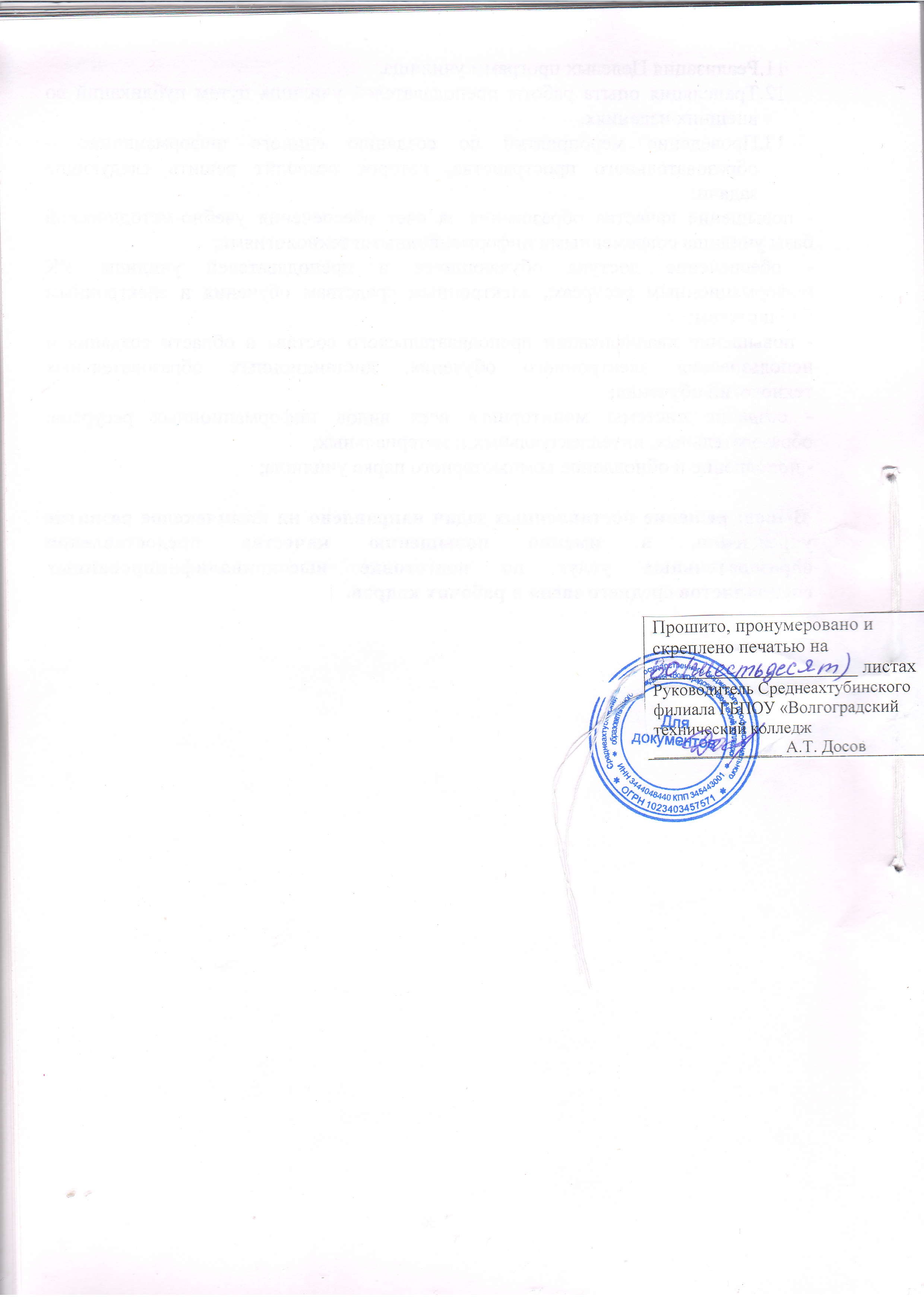 Полное наименование:государственное бюджетное профессиональное образовательное учреждение «Профессиональное училище № 50»Организационно-правовая форма:государственная бюджетная образовательная организацияУчредительКомитет  образования , науки и молодежной политики Волгоградской областиДействующий государственный аккредитационный статус:тип –   вид –профессиональная образовательная организацияпрофессиональное училищеМестонахождение:404143 Волгоградская область Среднеахтубинский район     р.п.Средняя Ахтуба ул.Кузнецкая-1 дом 32Директор:Пономарев Юрий Викторовичтелефон: (84479) 5-15-37Заместители директора:Арчакова Татьяна Алексеевназаместитель директорателефон: (84479) 5-22-40№            Наименование мероприятий          Сроки проведения1. Совет руководства2. Информационно-методические совещания3. Совещание при руководителе структурного подразделения4. Совет профилактики5. Заседания МК6.Классные часы по итогам текущей успеваемости и посещаемости7. Заседания педагогического совета8. Заседания методического совета9. Школа классного руководителя10. Заседания совета командиров1. Совет руководства2. Информационно-методические совещания3. Совещание при руководителе структурного подразделения4. Совет профилактики5. Заседания МК6.Классные часы по итогам текущей успеваемости и посещаемости7. Заседания педагогического совета8. Заседания методического совета9. Школа классного руководителя10. Заседания совета командировЕженедельно (понедельник.)2 раза в месяц(1-ый,4-ый пон-к)Еженедельно (понедельник)Ежемесячно (3-ий четверг)Ежемесячно (4-ый четверг)Ежемесячно(4-ый вторник)1 раз в 2 мес (3-й понед)Ежемесячно (2-й вторник)Ежемесячно (1-ый четверг)Ежемесячно (2-ой и 4-ый вторник)№ КодКодНаименованиеобразовательнойпрограммы(направленияподготовки,специальности,профессии)Уровень(ступень)образованияПрофессия, квалификация(степень, разряды)присваиваемаяпо завершении образованияПрофессия, квалификация(степень, разряды)присваиваемаяпо завершении образования№ КодКодНаименованиеобразовательнойпрограммы(направленияподготовки,специальности,профессии)Уровень(ступень)образованияКодНаименование12.2.3.4.5.6.123.01.07Машинист крана(крановщик)Машинист крана(крановщик)Среднее профессиональное-Машинист кранаавтомобильногоВодитель автомобиля223.01.03АвтомеханикАвтомеханикСреднеепрофессиональное-Слесарь по ремонту автомобилейВодитель автомобиляОператор заправочных станций323.01.06Машинист дорожных истроительных машинМашинист дорожных истроительных машинСреднеепрофессиональное-Машинист экскаватораМашинист бульдозераМашинист скрепера, автогрейдераТракторист№п/пПрофессиональное обучениеПрофессиональное обучениеПрофессиональное обучениеПрофессиональное обучениеПрофессиональное обучение№п/пКодНаименование профессииДиапазонтарифныхразрядов(классов,групп)Для лиц, ранее не имевших профессииДля лиц, ранее не имевших профессии№п/пКодНаименование профессииДиапазонтарифныхразрядов(классов,групп)Минимальныйсрок обучения в месяцахПрисваиваемыйквалификационныйразряд1.2.3.4.5.6.1.14390Машинист экскаватора-3,5 месяцаМашинист экскаватораМашинист скрепера3,5 месяцаМашинист скрепераМашинист автогрейдера3,5 месяцаМашинист автогрейдера2.13583Машинист бульдозера-3,5 месяцаМашинист бульдозера3.13790Машинист крана(крановщик)-3,5 месяцаМашинист кранаавтомобильного4.19203Тракторист-3,5 месяцаКвалификация:Тракторист категории«С», «Д», «Е» №Коды укрупненных групп профессийНаименование укрупненных групп профессий, специальностей и направлений подготовкиУровеньобразования №Коды укрупненных групп профессийНаименование укрупненных групп профессий, специальностей и направлений подготовкиУровеньобразования1.2.3.4.1.23.00.00Технология наземного транспортаСреднеепрофессиональноеНаименованиепрофессииНаименованиепрофессиикурсДисциплинаКол-вообучающихсяВыполняли работуОтл.Отл.Хор.Хор.Удов.Удов.Неуд.Неуд.НаименованиепрофессииНаименованиепрофессиикурсДисциплинаКол-вообучающихсяВыполняли работуабс.%абс.%абс.%абс.%1234789101112131423.01.07Машинист крана(крановщик)2Русский язык и литература25211452410485242Математика:алгебра и начала математического анализа, геометрия252100522104383423.01.03Автомеха-ник2Русский язык и литература25212931411525242Математика: алгебра и начала математического анализа, геометрия252000420105063023.01.06Машинист дорожных и строитель-ных машин2Русский язык и литература2523147308347302Математика: алгебра и начала математического анализа, геометрия2522144181150627НаименованиепрофессиикурсДисциплинаКол-вообучающихся Выполняли работуОтл.Отл.Хор.Хор.Удов.Удов.Неуд.Неуд.НаименованиепрофессиикурсДисциплинаКол-вообучающихся Выполняли работуабс.%абс.%абс.%абс.%Машинист крана(крановщик)1Устройство,управление и ТО крана232094552563000Машинист крана(крановщик)2Теоретическаяподготовка водителей категории «С». ПДД2525114412482800Машинист крана(крановщик)2Теоретическаяподготовка водителей категории «С». ПДД2524417125073300Машинист дорожныхи строительных машин1Устройство трактора2422418156831400Машинист дорожныхи строительных машин2Устройство,ТО и ТР ДСМ2424729125052100В среднем по циклу дисциплин**100%В среднем по циклу дисциплин**100%В среднем по циклу дисциплин**100%В среднем по циклу дисциплин**100%В среднем по циклу дисциплин**100%В среднем по циклу дисциплин**100%В среднем по циклу дисциплин**100%В среднем по циклу дисциплин**100%В среднем по циклу дисциплин**100%В среднем по циклу дисциплин**100%В среднем по циклу дисциплин**100%В среднем по циклу дисциплин**100%В среднем по циклу дисциплин**100%ПрофессияКоличествовыпускниковСрок обученияГод зачисленияКоличествозачисляемых в год, указанных  в графе № 423.01.06 Машинист дорожных и строительных машин253   года2018 г.          2523.01.03Автомеханик253   года2018 г.          2523.01.07  Машинист крана (крановщик)233   года2018 г.          25№п/пФамилия, имя, отчествоПрофессия1.Тазов Денис ВасильевичМашинист дорожных и строительных машин2.Трегубов Денис АндреевичМашинист дорожных и строительных машин3.Пугачев Артем ИвановичАвтомеханик№ п/пНаименование специальностиПоказателиВсегоВсегоВсего№ п/пНаименование специальностиПоказателиКоличество%%1.2.3.4.5.5.1.Машинист крана(крановщик)Допущены к экзамену231001001.Машинист крана(крановщик)Сдавали экзамен231001001.Машинист крана(крановщик)Сдали экзамен с оценкой 1.Машинист крана(крановщик)отлично0001.Машинист крана(крановщик)хорошо1670701.Машинист крана(крановщик)удовлетворительно730301.Машинист крана(крановщик)неудовлетворительно000не явились0002.АвтомеханикДопущены к экзамену251001002.АвтомеханикСдавали экзамен251001002.АвтомеханикСдали экзамен с оценкой 2.Автомеханикотлично520202.Автомеханикхорошо728282.Автомеханикудовлетворительно1352522.Автомеханикнеудовлетворительно0002.Автомеханикне явились0003.Машинист дорожных истроительных машинДопущены к экзамену251001003.Машинист дорожных истроительных машинСдавали экзамен2596963.Машинист дорожных истроительных машинСдали экзамен с оценкой 3.Машинист дорожных истроительных машинотлично520203.Машинист дорожных истроительных машинхорошо1456563.Машинист дорожных истроительных машинудовлетворительно624243.Машинист дорожных истроительных машиннеудовлетворительно0003.Машинист дорожных истроительных машинне явились000№ п/пФамилия       Имя отчествоПолное наименование олимпиады, конкурса проф. мастерстваУровень*Организатор олимпиады, конкурса Контактное лицоСтатус участника1.Чаргазия Дмитрий Первенство Среднеахтубинского района муниципального района по стрельбе из электронного оружия, посвященного памяти воинов-среднеахтубинцев, погибших при исполнении воинского долга Среднеахтубинском районеРАдминистрация среднеахтубинского р-наПредседатель Совета директоров ПОО Волгоградской области   Саяпин С.П.1 место в личном  зачете2.Русаков ГерманОбластной конкурс чтецов «Память нашу не стереть с годами» РКомитет образования, науки и молодежной политики Волгоградской области; Совет директоров ПОО Волгоградской обл., ГБПОУ  ПУ № 58Председатель Совета директоров ПОО Волгоградской области   Саяпин С.П.Сертификат участника3.Руденко РоманОбластной конкурс чтецов «Память нашу не стереть с годами»РКомитет образования, науки и молодежной политики Волгоградской области; Совет директоров ПОО Волгоградской обл., ГБПОУ  ПУ № 58Председатель Совета директоров ПОО Волгоградской области   Саяпин С.П.Сертификат участника4.Апарин ДмитрийРегиональная Олимпиада по математике «Математический олимп 2021»Рпри Федеральном государственном бюджетном образовательном учреждении инклюзивного высшего образования «Московского государственного гуманитарного университета»при Федеральном государственном бюджетном образовательном учреждении инклюзивного высшего образования «Московского государственного гуманитарного университета»Сертификат участника5.Белоруков ДанилаМежд. олимпиада «Инфоурок» весенний сезон 2021 по биологии (углубленный уровень)Р«Инфоурок»И.о. проректора по научной работеШамрай Лидия Викторовна Диплом III место6.Иванов ИванРегиональный музыкальный конкурс песен на иностранном языке Рна базе Волгоградского колледжа машиностроения и связиПредседатель Совета директоров ПОО Волгоградской области   Саяпин С.ПСертификат участника7.Муравьев Константин-Региональный музыкальный конкурс песен на иностранном языке.Рна базе Волгоградского колледжа машиностроения и связиПредседатель Совета директоров ПОО Волгоградской области   Саяпин С.ПСертификат участника8.Русаков ГерманIX Областной дистанционный конкурс чтецов «Поэтическая весна» Рна базе ГАПОУ «Волгоградский социально – педагогический колледж»Председатель Совета директоров ПОО Волгоградской области   Саяпин С.ПГран-при конкурса в номинации «Проба пера»9.Руденко РоманIX Областной дистанционный конкурс чтецов «Поэтическая весна»Рна базе ГАПОУ «Волгоградский социально – педагогический колледж»Председатель Совета директоров ПОО Волгоградской области   Саяпин С.ПСертификат участника в номинации»И душа с душою говорит»10.Губин ВладиславМежд. олимпиада «Инфоурок» весенний сезон 2021 по биологии (углубленный уровень)МПроект «Инфоурок»И.о. проректора по научной работеШамрай Лидия Викторовна 1 место11.Апарин ДмитрийМежд. олимпиада «Инфоурок» весенний сезон 2021 по биологии (углубленный уровень)МПроект «Инфоурок»И.о. проректора по научной работеШамрай Лидия Викторовна 2 место12Белоруков ДанилаМежд. олимпиада «Инфоурок» весенний сезон 2021 по биологии (углубленный уровень)МПроект «Инфоурок»И.о. проректора по научной работеШамрай Лидия Викторовна 3 место13Неменко ИгорьМежд. олимпиада «Инфоурок» весенний сезон 2021 по биологии (углубленный уровень)МПроект «Инфоурок»
И.о. проректора по научной работеШамрай Лидия Викторовна 1 место14Тихенко ВикторМежд. олимпиада «Инфоурок» весенний сезон 2021 по биологии (углубленный уровень)МПроект «Инфоурок»И.о. проректора по научной работеШамрай Лидия Викторовна участник15Грицун СемёнМежд. олимпиада «Инфоурок» весенний сезон 2021 по биологии (углубленный уровень)МПроект «Инфоурок»И.о. проректора по научной работеШамрай Лидия Викторовна Сертификат участника 16Мамаев ПавелМежд. олимпиада «Инфоурок» весенний сезон 2021 по биологии (углубленный уровень)МПроект «Инфоурок»И.о. проректора по научной работеШамрай Лидия Викторовна Сертификат участника17Губин ВладиславМежд. олимпиада «Инфоурок» весенний сезон 2021 по биологии (углубленный уровень)МПроект «Инфоурок»И.о. проректора по научной работеШамрай Лидия Викторовна Сертификат участника18Середов АртёмБольшой этнографический диктант 2021МФедеральное агентство по делам национальностейРегиональный координатор по Волгоградской области А.А. СпасскихСертификат участника19Мамаев ПавелБольшой этнографический диктант 2021МФедеральное агентство по делам национальностейРегиональный координатор по Волгоградской области А.А. СпасскихСертификат участника20Кудряков РусланБольшой этнографический диктант 2021МФедеральное агентство по делам национальностейРегиональный координатор по Волгоградской области А.А. СпасскихСертификат участника21Иванов МаксимБольшой этнографический диктант 2021МФедеральное агентство по делам национальностейРегиональный координатор по Волгоградской области А.А. СпасскихСертификат участника22Черкунов ВиталийБольшой этнографический диктант 2021МФедеральное агентство по делам национальностейРегиональный координатор по Волгоградской области А.А. СпасскихСертификат участника23Фетисов ДенисБольшой этнографический диктант 2021МФедеральное агентство по делам национальностейРегиональный координатор по Волгоградской области А.А. СпасскихСертификат участника24Апарин ДмитрийБольшой этнографический диктант 2021МФедеральное агентство по делам национальностейРегиональный координатор по Волгоградской области А.А. СпасскихСертификат участника25Каленев СергейБольшой этнографический диктант 2021МФедеральное агентство по делам национальностейРегиональный координатор по Волгоградской области А.А. СпасскихСертификат участника26Вить АлексейБольшой этнографический диктант 2021МФедеральное агентство по делам национальностейРегиональный координатор по Волгоградской области А.А. СпасскихСертификат участника27Боков АртёмБольшой этнографический диктант 2021МФедеральное агентство по делам национальностейРегиональный координатор по Волгоградской области А.А. СпасскихСертификат участника28Меликян ЭрикМеждународная просветитель-ская акция «Географический диктант 2021»МВОО «Русское географическое общество»Моисеева И.В. -ответственный организатор площадкиСертификат участника29Калинин КириллМеждународная просветитель-ская акция «Географический диктант 2021»МВОО «Русское географическое общество»Моисеева И.В. -ответственный организатор площадкиСертификат участника30Кудряков РусланМеждународная просветитель-ская акция «Географический диктант 2021»МВОО «Русское географическое общество»Моисеева И.В. -ответственный организатор площадкиСертификат участника31Руденко РоманМеждународная просветитель-ская акция «Географический диктант 2021»МВОО «Русское географическое общество»Моисеева И.В. -ответственный организатор площадкиСертификат участника32 Апарин ДмитрийМеждународная просветитель-ская акция «Географический диктант 2021»МВОО «Русское географическое общество»Моисеева И.В. -ответственный организатор площадкиСертификат участника33Боков АртёмМеждународная просветитель-ская акция «Географический диктант 2021»МВОО «Русское географическое общество»Моисеева И.В. -ответственный организатор площадкиСертификат участника34Жолобов ИванМеждународная просветитель-ская акция «Географический диктант 2021»МВОО «Русское географическое общество»Моисеева И.В. -ответственный организатор площадкиСертификат участника35Белоруков ДанилаМежд. олимпиада «Инфоурок» весенний сезон 2021 по биологии (углубленный уровень)МПроект «Инфоурок»Моисеева И.В. -ответственный организатор площадкиучастник36Апарин ДмитрийМежд. олимпиада «Инфоурок» весенний сезон 2021 по биологии (углубленный уровень)МПроект «Инфоурок»Моисеева И.В. -ответственный организатор площадкиучастник37Губин ВладиславМежд. олимпиада «Инфоурок» весенний сезон 2021 по биологии (углубленный уровень)МПроект «Инфоурок»Моисеева И.В. -ответственный организатор площадкиучастник38Неменко ИгорьМежд. олимпиада «Инфоурок» весенний сезон 2021 по биологии (углубленный уровень)МПроект «Инфоурок»Моисеева И.В. -ответственный организатор площадкиучастник39Тихенко ВикторМежд. олимпиада «Инфоурок» весенний сезон 2021 по биологии (углубленный уровень)МПроект «Инфоурок»Моисеева И.В. -ответственный организатор площадкиучастник40Грицун СемёнМежд. олимпиада «Инфоурок» весенний сезон 2021 по биологии (углубленный уровень)МПроект «Инфоурок»Моисеева И.В. -ответственный организатор площадкиучастник41Мамаев ПавелМежд. олимпиада «Инфоурок» весенний сезон 2021 по биологии (углубленный уровень)МПроект «Инфоурок»Моисеева И.В. -ответственный организатор площадкиучастник42Губин ВладиславМежд. олимпиада «Инфоурок» весенний сезон 2021 по биологии (углубленный уровень)МПроект «Инфоурок»Моисеева И.В. -ответственный организатор площадкиучастник43Иванов И.И.V Региональный  творческий конкурс на лучшую профориентационную работу «Профессионал будущего». Рна базе ГБПОУ «Профессиональное училище № 44» Косолапова Т.А.участник44Муравьев К.А.V Региональный  творческий конкурс на лучшую профориентационную работу «Профессионал будущего». Рна базе ГБПОУ «Профессиональное училище № 44» Косолапова Т.А.участник45Гомонов Б.Н.V Региональный  творческий конкурс на лучшую профориентационную работу «Профессионал будущего». Рна базе ГБПОУ «Профессиональное училище № 44» Косолапова Т.А.участник46Давиденко А.М.V Региональный  творческий конкурс на лучшую профориентационную работу «Профессионал будущего». Рна базе ГБПОУ «Профессиональное училище № 44» Косолапова Т.А.участник47Меликян Э.М.V Региональный  творческий конкурс на лучшую профориентационную работу «Профессионал будущего». Рна базе ГБПОУ «Профессиональное училище № 44» Косолапова Т.А.участник48Харитонов К.А.V Региональный  творческий конкурс на лучшую профориентационную работу «Профессионал будущего». Рна базе ГБПОУ «Профессиональное училище № 44» Косолапова Т.А.Сертификат участника49Даниленко Д.А.V Региональный  творческий конкурс на лучшую профориентационную работу «Профессионал будущего». Рна базе ГБПОУ «Профессиональное училище № 44» Косолапова Т.А.Сертификат участника50Кудряков Р.Р.V Региональный  творческий конкурс на лучшую профориентационную работу «Профессионал будущего». Рна базе ГБПОУ «Профессиональное училище № 44» Косолапова Т.А.Сертификат участника51Гомонов Б.Н Участие в V Региональном творческом конкурсе агитбригад «Моя профессия – лучшая» засоздание ролика о движении «WORLDSKILLS RUSSIA». Р«WORLDSKILLS RUSSIA».Косолапова Т.А.Сертификат участника52Давиденко А.М. Участие в V Региональном творческом конкурсе агитбригад «Моя профессия – лучшая» засоздание ролика о движении «WORLDSKILLS RUSSIA». Р«WORLDSKILLS RUSSIA».Косолапова Т.А.участник№ п/пФамилия, имя, отчество,  должностьНаименование учреждения, курса, количество часов1.Глубышева Лиля ГеоргиевнаКурсы повышения квалификации - «Методика преподаван.общеобразоват. дисциплин с учетом проф. направлен-ти программ СПО, реализуемых на базе основного общего образования» - 36 час.Уд. от 25.02.21 № 100728Объем: 108 часов2.Вайнбендер Александр Фёдорович«Обеспечение санитарно-эпидемиологических требований к образовательным организациям согласно       СП 2.4. 3648-20»  36 часов3.Елецков Руслан Сергеевич«Обеспечение санитарно-эпидемиологических требований к образовательным организациям согласно       СП 2.4. 3648-20»  36 часов4.Моисеева Инна Викторовна«Обеспечение санитарно-эпидемиологических требований к образовательным организациям согласно       СП 2.4. 3648-20»  36 часов5.Видюкова Юлия Михайловна«Обеспечение санитарно-эпидемиологических требований к образовательным организациям согласно       СП 2.4. 3648-20»  36 часов.Преподавание истории согласно ФГОС на базе платформы Единый урок -36 часов.6. Спольникова Елена Борисовна«Обеспечение санитарно-эпидемиологических требований к образовательным организациям согласно       СП 2.4. 3648-20»  36 часов7. Комиссарова Елена Владимирована«Обеспечение санитарно-эпидемиологических требований к образовательным организациям согласно       СП 2.4. 3648-20»  36 часов8. Кравцов Андрей Викторович«Обеспечение санитарно-эпидемиологических требований к образовательным организациям согласно       СП 2.4. 3648-20»  36 часов9. Терехов Роман Михайлович«Обеспечение санитарно-эпидемиологических требований к образовательным организациям согласно       СП 2.4. 3648-20»  36 часов№ п/пФамилия, имя, отчество Наименование мероприятия Уро вень*Место проведенияДата проведения1.Моисеева И.В.IV Региональная научно-практическая конференция «Современные педагогические технологии в образовательном процессе в условиях реализации ФГОС» Статья «Игровые технологии как средство формирования познавательной активности студентов на уроках географии»ГАПОУ «Волгоградский медицинский колледж»РКомитет образования, науки и молодежной политики Волгоградской области19.12.21г2.Видюкова Юлия МихайловнаРегиональный конкурс методических разработок на базе Государственное автономное учреждение дополнительного профессионального образования «Волгоградская государственная академия последипломного образования»РКомитет образования, науки и молодежной политики Волгоградской области28.06.21г3.Видюкова Юлия МихайловнаРегиональная акция памятная дата:19 ноября -начало контрнаступления под Сталинградом.РКомитет образования, науки и молодежной политики Волгоградской области19.11.21г4.Видюкова Юлия МихайловнаВсероссийский Проект «Онлайн-уроки финансовой грамотности» по теме: «Что должен знать начинающий инвестор?»РКомитет образования, науки и молодежной политики Волгоградской области04 .11.21г5.Видюкова Юлия МихайловнаСоциальное самоисследование уровня информированности и характера субъектного отношения педагогов ОО к деятельности в области профилактики распространения ВИЧ-инфекции, формирования здорового и безопасного образа жизни  обучающихсяВМинистерство просвещения РФ 02.11.2021г6.Комиссарова Елена ВладимировнаСоциальное самоисследование уровня информированности и характера субъектного отношения педагогов ОО к деятельности в области профилактики распространения ВИЧ-инфекции, формирования здорового и безопасного образа жизни  обучающихсяВМинистерство просвещения РФ03.11.20217.Моисеева Инна ВикторовнаСоциальное самоисследование уровня информированности и характера субъектного отношения педагогов ОО к деятельности в области профилактики распространения ВИЧ-инфекции, формирования здорового и безопасного образа жизни  обучающихсяВМинистерство просвещения РФ03.11.2021г8Моисеева Инна Викторовна"Большой Этнографический диктант- 2021"                                                                            ММинистерство просвещения РФ10.2021г9Моисеева Инна ВикторовнаМеждународная олимпиада проекта "Инфоурок" осенний сезон 2021 по биологии углубленный уровеньМпроекта "Инфоурок"08.11.2021г10Моисеева Инна ВикторовнаМеждународная просветительская акция «Географический  диктант 2021»    ММинистерство просвещения РФ05.10.2021г11Косолапова Татьяна АлексеевнаКосолапова Т.А.Участие в V Региональном творческом конкурсе агитбригад «Моя профессия – лучшая» за подготовку команды. Создание ролика о движении «WORLDSKILLS RUSSIA». РСовет директоров и ГБПОУ «ВКУ и НТ им. Ю.Гагарина10 декабря 2021 год12Вайнбендер А.Ф.Участие в V Региональном творческом конкурсе агитбригад «Моя профессия – лучшая» за подготовку команды. Создание ролика о движении «WORLDSKILLS RUSSIA». РСовет директоров ПОО Волгоградской области10 декабря 2021 год13Косолапова Татьяна АлексеевнаВидеолекция с тестовым опросом по теме: «Образовательные технологии как элемент обучения в рамках реализации ФГОС»  (Вебинар)ВПроект «Инфоурок»01.04.2021 год14Косолапова Татьяна АлексеевнаIV региональная научно-практической конференция «Современные педагогические технологии в образовательном процессе в условиях реализации ФГОС СПО».ВСовет директоров и ГАПОУ «Волгоградский медицинский колледж» 15.11.2021 год15Вайнбендер А.Ф.Участие в IV региональной научно-практической конференции «Современные педагогические технологии в образовательном процессе в условиях реализации ФГОС СПО».ВГАУ ДПО «ВГАПО»Совет директоров ПОО Волгоградской областиГБПОУ 15.11.2021 год16Косолапова Татьяна АлексеевнаIII Всероссийской научно-практической конференции«Технические науки в системе профессионального образования: проблемы и перспективы».РГБПОУ «Волгоградский строительный техникум»Сертификат участника21 января 2021 года17Вайнбендер Александр ФёдоровичIII Всероссийской научно-практической конференции«Технические науки в системе профессионального образования: проблемы и перспективы».РГБПОУ «Волгоградский строительный техникум»21 января 2021 года18Косолапова Татьяна АлексеевнаIII Всероссийской научно-практической конференции«Технические науки в системе профессионального образования: проблемы и перспективы».МГБПОУ «Волгоградский строительный техникум»21 января 2021 года19Косолапова Татьяна АлексеевнаРегиональный конкурс педагогического мастерства «Методический потенциал СПО Волгоградской области» в номинации «Учебное пособие электронного вида»РГБПОУ «ВИТ» (Волгоградский Индустриальный Техникум»Диплом участника10 марта – 20 апреля – 14 мая.20Вайнбендер Александр ФёдоровичРегиональный конкурс педагогического мастерства «Методический потенциал СПО Волгоградской области» в номинации «Учебное пособие электронного вида»РГБПОУ «ВИТ» (Волгоградский Индустриальный Техникум»Диплом участника10 марта – 20 апреля – 14 мая.21Косолапова Татьяна АлексеевнаV Региональный творческий конкурс  на лучшую профориентационную работу «Профессионал будущего», в номинации  «Лучшая профориентационная реклама»РГБПОУ «Профессиональное училище         № 44»с 22 марта по 23 апреля 2021 года22Вайнбендер Александр ФёдоровичV Региональный творческий конкурс  на лучшую профориентационную работу «Профессионал будущего», в номинации  «Лучшая профориентационная реклама»РГБПОУ «Профессиональное училище         № 44»с 22 марта по 23 апреля 2021 года23Антипов Александр Александрович V Региональный творческий конкурс  на лучшую профориентационную работу «Профессионал будущего», в номинации  Лучшая письменная творческая работа «Наша профессия -  самая востребованная»РГБПОУ «Профессиональное училище         № 44»с 22 марта по 23 апреля 2021 года24Музыка Виктор АндреевичУчастие в Региональном профессиональном конкурсе  «Мастер года». Победитель в номинаци  «За верность профессии» Р«Волжский политехнический колледж»С 10 марта по 31 мая№п/пФИОПолное наименование публикации, методической разработки, презентацииГод    публи-кацииБиблиотечные данные, web-адрес публикации1Видюкова Ю.М. Методическая разработка Урока мужества.2021Публикация разработки в образовательном журнале Учебный год.№ п/пФамилия, имя, отчествоИспользование возможностей социальных сетейИнтернет адрес собственного интернет сайта1Видюкова Ю.М.используетhttp://nsportal.ru/vidyukova-yulya-mikhailovna2Терехов Р. М. используетhttp://nsportal.ru/3Косолапова Т.А.используетУчительский.сайт/Косолапова-Татьяна-Алексеевна14Моисеева И.В. используетhttp://nsportal.ru№ п/пНаименование работодателяНаименование профессииНаименование профессииНаименование профессииНаименование профессииНаименование профессииНаименование профессииНаименование профессии№ п/пНаименование работодателяМашинист дорожных и строительных машинМашинист дорожных и строительных машинМашинист крана (крановщик)Машинист крана (крановщик)АвтомеханикАвтомеханикАвтомеханик№ п/пНаименование работодателя+/-Количество мест+/-Количество мест+/-+/-Количество мест1МБУ «Комбинат благоустройства» г.Волжский+4+4++52ЗАО «Птицефабрика «Волжская» р.п.Средняя Ахтуба+2+2++23З АО «Среднеахтубинский комбинат строительных материалов и конструкций» р.п. Средняя Ахтуба+6+4++24ООО «Управляющая компания «Зеленое хозяйство» р.п. Средняя Ахтуба+2_44+25МУП «Среднеахтубинские Тепловые Сети»  р.п. Средняя Ахтуба +6+44+26ООО«ПМК» Р.п.Средняя Ахтуба+6+44_07ООО «Асфальт»Г.Волжский+4+44+48МБУ «Благоустройство городского поселения»р.п. Средняя Ахтуба+4+22+29ИП Колесов +2+22-010ООО «Слободское жилищное хозяйство»-0+44-011ООО «Агросервис инновация»+2+22-0Всего1138103636719ПрофессииКол-воучащихсяпо спискуТрудо-устроенных/по профессии(%)Призванных в ряды ВС/%Продолжили обучение%Нетрудоустроенных%% занятыхМашинист крана (крановщик)23 чел.32000100%Автомеханик25 чел.52000100%Машинист дорожных и строительных машин25 чел.32200100%Итого73 чел136200100%№ п/пНаименование показателяКол-вообучающихсяОбщее кол-во  обучающихся223Несовершеннолетние (до 18 лет)147Совершеннолетние (старше 18 лет)76Состоящие на различных видах учёта (внутриучилищный, КДН, ПДН, УИИ)20полная109неполная23многодетная53Неблагополучные семьи:4с неработающим родителем (родителями)4родители не занимаются воспитанием и содержанием детей16ребенок совершил преступление или правонарушение1дети-сироты и дети, оставшиеся без попечения родителей, лица из их числа14№ п/пНаименованиеКоличество участников, человекТип мероприятияДемонстрация фильмов:- «Скажи  наркотикам-НЕТ!»;-«Ты, алкоголь  и наркотики»125профилактика наркотической зависимостиПрофилактическая акция «Стоп-спайс»160профилактика наркотической зависимостиРодительский  он-лайнвсеобуч «Ориентация  подростка  на  социально-значимые  ценности"115профилактика наркотической зависимостиПрофилактическое  мероприятие - «Вред алкоголя и какие  последствия»;70профилактика  алкогольной зависимостиПрофилактическое  мероприятие - «Наркомания  и суицид»;132профилактика наркотической зависимостиПрофилактическое  мероприятие - «Откуда  берутся  вредные привычки»;110профилактика наркотической, алкогольной  и зависимости и табакокурение.Тематическая  он-лайнлекция «Сигарета  и твое  здоровье»111профилактика табакокуренияпрофилактика  суицида  у подростка (  он-лайн консультация   психолога)75профилактика суицидального  поведенияПрофилактическое мероприятие   «Алкоголь и отцовство» 136профилактика алкогольной  зависимостиКонкурс  плакатов:- «  Преимущество жизни  без  сигарет, алкоголя  и  наркотиков»;-« Алкоголь тебя погубит»;84профилактика алкогольной  зависимостиРодительский всеобуч «Ориентация  подростка  на  социально-значимые  ценности"65профилактикасуицидального поведения Тематическая  лекция « Пьянство  и  профилактика»74профилактика алкогольной  зависимостиТематическая он-лайнбеседа «О безопасности дорожного движения»135профилактика девиантного поведенияЕдиный классный час( он-лайн) в рамках Дня солидарности в борьбе с терроризмом210профилактика девиантного поведения Он-лайн мероприятие "Как террористы и экстремисты могут использовать подростков и молодежь в своих преступных целях"145профилактика девиантного поведенияТематическая лекция «Об ответственности несовершеннолетних за правонарушения и преступления»220профилактика девиантного поведенияТематический классный час «Нет коррупции»150профилактика девиантного поведенияОбщеучилищное  мероприятие «  Коррупция как социально-опасное явление»113профилактика девиантного поведенияКлассный час «Правила поведения обучающихся: права и обязанности»212профилактика девиантного поведенияДень правовых знаний «Подросток и закон»102профилактика девиантного поведенияНеделя правовой помощи детям.( он-лайн)до 130 профилактика девиантного поведенияТематическая беседа о вреде курения и алкоголя.97профилактика девиантного поведения« Половое воспитание  и репродуктивное  здоровье » - кл. час 90профилактика  половой неприкосновенности№ п/пНаименование УровеньОрганизаторКол-во участниковРезультат К 75- летию  Победы .Альбом Победы,  Простое слово « Спасибо»ВсероссийскийКомитет образования  и науки46участиеК 80-летию ПТОВсероссийскийКомитет образования  и науки150участие«Единное  родительское  собрание»всероссийскоеКомитет образования  и науки48участиеВсемирный день  гражданской  оборонывсероссийскоеКомитет образования  и науки115участие Адресная помощь ветеранам ВОВ  и пожилым  людям по уборке территории, центр соц.  защиты 26 человекучастие№п/пФактический адресзданий и отдельно расположенныхпомещенийФорма владения,пользования(собственность, оперативное управление, аренда и т.п.)Наименованиеорганизации-собственника,арендодателя404143 Волгоградская область Среднеахтубинский район р.п.Средняя Ахтуба ул.Кузнецкая-1 дом 32Комитет по управлениюгосударственным имуществом Волгоградской области1Здание учебного корпуса общей площадью -3177 кв.м:-учебные кабинеты (общеобразовательные дисциплины) – 654,2;- учебные кабинеты (специальные дисциплины)- 460,2;- лаборатория – 89,3;- спортзал – 155,8 кв.м404143 Волгоградскаяобласть Среднеахтубинский район р.п.Средняя Ахтуба ул.Кузнецкая-1,3ОперативноеуправлениеСвидетельствоо государственной регистрации права34 АБ 017986 от 08.10.2008НаименованиеСумма     (тыс.руб.)Сумма     (тыс.руб.)Сумма     (тыс.руб.)Наименованиебюджетбюджетвнебюд.РЕМОНТНЫЕ РАБОТЫ НА СУММУ, в т.ч.27.6Ремонт АПС учебного корпуса16,6Работы по огнезащитной обработке чердачных помещений0011,6другие работыТЕХНИЧЕСКОЕ ОБСЛУЖИВАНИЕ ОБОРУДОВАНИЯ ТЕХНИКИ062,562,5техническое обслуживание компьютерной техники000техническое обслуживание пожарных кранов04,64,6техническое обслуживание радиопередающего оборудования системы извещения о пожаре07,07,0зарядка огнетушителей04,14,1техническое обслуживание АПС025,225,2техническое обслуживание технических средств охраны09,09,0техническое обслуживание узлов учета тепловой энергии000заправка картриджей03,03,0Другое:  000Промывка и опрессовка системы отопления16,516,5ПРОВЕРКА РАБОТОСПОСОБНОСТИ ОБОРУДОВАНИЯ, в т.ч.043,143,1проверка работоспособности системы вентиляции06,76,7экстренный вызов полиции026,426,4проверка качества огнезащитной обработки деревянных конструкций010,010,0проверка средств измерений (весов)000проверка приборов узла УТЭ000другое            000ПРОЧИЕ ЗАТРАТЫ, в т.ч.261,9261,9изготовление сметной документации03,53,5контрольное измерение электрооборудования010,010,0вывоз мусора 012,012,0дератизация и дезинсекция05,05,0Поставка противопожарной двери018,018,0абонемент на ГП «Барс.Бюджет»041,041,0стирка штор05,55,5отделочные материалы011,711,7Строительные материалы045,045,0моющие средства, нетканое полотно09,39,3бумага печатная09,19,1эл. лампы07,27,2Другое:000Строительные ,хозяйственные товары084,684,6ВСЕГО РАБОТ И УСЛУГ на сумму0403,1403,1№Показатели эффективности деятельности Единица измеренияI. Основная деятельность образовательной организацииI. Основная деятельность образовательной организацииI. Основная деятельность образовательной организации1.Выполнение государственного задания на оказание государственных услуг (выполнение работ) государственными образовательными организациями 100%2.Общая численность студентов, обучающихся по образовательным программам подготовки квалифицированных рабочих, служащих221чел3.Доля основных профессиональных образовательных программ, сформированных с участием представителей работодателей100%4.Численность/доля выпускников профессиональной образовательной организации, получивших дипломы с отличием   3 чел./4%5.Численность/доля выпускников текущего года от ранее принятых на первый курс73чел./87%Численность/доля выпускников, прошедших государственную итоговую аттестацию и получивших оценки "хорошо" и "отлично", в общей численности выпускников47 чел./64%6.Доля обучающихся, обеспеченных питанием100%7.Численность/доля обучающихся, принимавших участие в олимпиадах, конкурсах профессионального мастерства регионального уровня на 100 обучающихся по очной форме9 чел/4%8.Численность/доля обучающихся, принимавших участие в олимпиадах, конкурсах профессионального мастерства всероссийского уровня на 100 обучающихся по очной форме	0 чел/0%9.Численность/доля обучающихся, принимавших участие в олимпиадах, конкурсах профессионального мастерства международного уровня на 100 обучающихся по очной форме16 чел/7%10.Численность/доля обучающихся, победителей и призеров олимпиад, конкурсов профессионального мастерства регионального уровня на 100 обучающихся по очной форме1 чел/0,5%11.Численность/доля обучающихся, победителей и призеров олимпиад, конкурсов профессионального мастерства всероссийского уровня на 100 обучающихся по очной форме3 чел/1,5%12.Численность/доля обучающихся, победителей и призеров олимпиад, конкурсов профессионального мастерства международного уровня на 100 обучающихся по очной форме-II. Финансово-экономическая деятельностьII. Финансово-экономическая деятельностьII. Финансово-экономическая деятельность13.Наличие мероприятий направленных на повышение заработной платы преподавателей и мастеров производственного обучения и при наличии средств на достижение следующих показателей2020 г. – 100%** к средней заработной плате по Волгоградской области101%29191руб.     29053 рубIII. Деятельность, направленная на работу с кадрамиIII. Деятельность, направленная на работу с кадрамиIII. Деятельность, направленная на работу с кадрами14.Численность/доля педагогических работников в общей численности работников16чел/38%15.Численность/доля педагогических работников, имеющих высшее образование, в общей численности педагогических работников16чел./100%16.Численность/доля педагогических работников, имеющих высшую квалификационную категорию, в общей численности педагогических работников2чел./12%17.Численность/доля педагогических работников, имеющих первую квалификационную категорию,  в общей численности педагогических работников0чел./0%18.Численность/доля педагогических работников, с учеными степенями (званиями) в общей численности педагогических работников019.Численность/доля педагогических работников, издавших учебники и учебные пособия с грифом УМО, за последние пять лет.020.Численность/доля педагогических работников, использующих в образовательных целях возможности социальных сетей, собственные интернет-сайты, блоги 16чел./100%21.Численность /доля молодых педагогов в общей численности педагогических работников(доля педагогов в возрасте до 30 лет, привлечение педагогов до 30 лет)0чел/0%IV. Деятельность по развитию материально-технической базы организации, открытость образовательного процессаIV. Деятельность по развитию материально-технической базы организации, открытость образовательного процессаIV. Деятельность по развитию материально-технической базы организации, открытость образовательного процесса22.Доля средств профессиональной образовательной организации от приносящей доход деятельности, направленных на развитие и содержание материально-технической базы100%23.Количество единиц учебной и учебно-методической литературы по всем дисциплинам, междисциплинарным курсам и профессиональным модулям основной профессиональной образовательной программы сроком издания не старше 5 лет в расчете на 100 студентов2100ед.(7 ед. наодногообучающегося)24.Количество статей, репортажей, сюжетов с положительной и/или нейтральной оценкой деятельности профессиональной образовательной организации в средствах массовой информации4 ед.